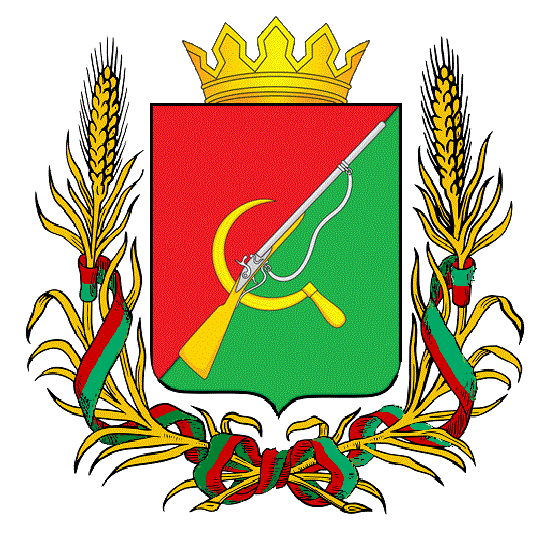 ПРЕДСТАВИТЕЛЬНОЕ СОБРАНИЕ ЩИГРОВСКОГО РАЙОНА КУРСКОЙ ОБЛАСТИ (четвертого созыва)Р Е Ш Е Н И Ег. Щигрыот 18 октября 2022г.                                                                                              №303-4-ПСО внесении изменений и дополнений в решение Представительного Собрания Щигровского района Курской области от 21 декабря 2021года №252-4-ПС«О бюджете муниципального района Щигровский район» Курской области на 2022 год и плановый период 2023 и 2024 годов»Представительное Собрание Щигровского района Курской области решило:1.Внести в Решение Представительного Собрания Щигровского района Курской области от 21 декабря 2021года №252-4-ПС «О бюджете муниципального района Щигровский район» Курской области на 2022 год и плановый период 2023 и 2024 годов следующие изменения:1.1.Статью 1 изложить в редакции:1. Основные характеристики бюджета муниципального района «Щигровский район» Курской области Утвердить основные характеристики бюджета муниципального района «Щигровский район» Курской области на 2022 год:Прогнозируемый общий объем доходов бюджета муниципального района «Щигровский район» Курской области в сумме 518943.98628 тыс. рублей;Прогнозируемый общий объем расходов бюджета муниципального района «Щигровский район» Курской области сумме 645458.81017 тыс. рублей, дефицит бюджета в сумме  126514,82389тыс. руб.3.1. Пункт 6 статьи 5 изложить в редакции: «6. Установить, что в соответствии с пунктом 3 статьи 217 Бюджетного кодекса Российской Федерации в 2022 году в сводную бюджетную роспись вносятся изменения без внесений в настоящее Решение в случае использования (перераспределения) средств, зарезервированных в составе бюджетных ассигнований по подразделу «Другие государственные вопросы» раздела «Общегосударственные вопросы» в сумме 39066,87591тыс. руб., из них: 11783,21163тыс. руб. на дорожную деятельность; 27283,66428 тыс. руб. на решение вопросов местного значения.Статью 8. Пункт 2 Межбюджетные трансферты бюджетам муниципальных образований дополнить пунктом следующего содержания:1. Установить, что критерий выравнивания расчетной бюджетной обеспеченности поселений Щигровского района, применяемый для распределения дотации из районного фонда финансовой поддержки поселений за счет собственных доходов на 2022 года равен 1., дополнительно при задолженности по социальным выплатам муниципальными образованиями района: до 100 тыс. установить коэффициент 0,1, до 200 тыс. руб. установить коэффициент 0,2,  свыше 200 тыс. руб. установить коэффициент 0,3;дотации на выравнивание бюджетной обеспеченности поселений из районного фонда финансовой поддержки поселений за счет собственных доходов бюджета муниципального района, на 2022 год в сумме 2758,52939 тысяч рублей бюджетам поселений Щигровского района согласно приложению № 13 к настоящему Решению.2.Приложения 1,3,5,7,9,13  изложить в новой редакции.3.Настоящее Решение вступает в силу со дня официального опубликования (обнародования).ПредседательПредставительного Собрания                                                                Н.Н. ШашковГлава Щигровского районаКурской области                                                                                        Ю.И. Астаховг. Щигры18 октября 2022г.№ 303-4-ПСПриложение №1к решению Представительного Собрания Щигровского района Курской областиот «18» октября 2022г.№303-4-ПСИсточники внутреннего финансирования дефицита бюджета муниципальногорайона «Щигровский район» Курской области на 2022годПриложение №3 к решению Представительного Собрания Щигровского района Курской областиот «18» октября  2022г.№303-4-ПСПоступление доходов в бюджет муниципального района «Щигровский район» Курской области на 2022 год Приложение № 5к решению Представительного СобранияЩигровского района Курской областиот «18» октября 2022г.№303-4-ПСРаспределение бюджетных ассигнований по разделам, подразделам, целевым статьям (муниципальным программам Щигровского района и непрограммным направлениям деятельности), группам видов расходов к классификации расходов бюджета муниципального района на 2022 годПриложение № 7к решению Представительного СобранияЩигровского района Курской областиот «18» октября 2022г.№303-4-ПСВедомственная структура расходов бюджета муниципального района «Щигровский район» Курской области на 2022 годПриложение №9к решению Представительного СобранияЩигровского района Курской областиот «18» октября2022г.№303-4-ПСРаспределение бюджетных ассигнований по целевым статьям (муниципальным программам Щигровского района и непрограммным направлениям деятельности), группам видов расходов к классификации расходов бюджета муниципального района на 2022 годПриложение № 13к решению Представительного СобранияЩигровского района Курской областиот «18» октября 2022г.№303-4-ПСОБЪЕМЫдотаций на выравнивание бюджетной обеспеченности поселений Щигровского районаКурской области из бюджета муниципального района «Щигровский район» Курской области на 2022год(тыс. рублей)90 00 00 00 00 0000 000Источники финансирования дефицита бюджета-всего126514,823890 1 00  00 00 00 0000 00АИзменение остатков средств126514,8238901  00 00 00 00 0000 500Увеличение остатков средств, всего-524042,6220 1 05 00 00 00 0000 500Увеличение остатков средств бюджетов-524042,6220 1 05 02 00 00 0000 500Увеличение прочих остатков средств бюджетов-524042,6220 1 05 02 01 05 0000 510Увеличение прочих остатков денежных средств бюджетов муниципальных районов-524042,62201 00 00 00 00 0000 600Уменьшение остатков средств, всего650557,4458901 05 00 00 00 0000 600Уменьшение остатков средств650557,4458901 05 02 00 00 0000 600Уменьшение остатков средств, всего650557,4458901 05 02 01 00 0000 610Уменьшение прочих остатков денежных средств бюджетов650557,4458901 05 02 01 05 0000 610Уменьшение прочих остатков средств бюджетов муниципальных районов650557,44589Код бюджетной классификации Российской ФедерацииНаименование доходовСумма (тыс. рублей)1238 50 00000 00 0000 000ДОХОДЫ БЮДЖЕТА - ВСЕГО518943,986281 00 00000 00 0000 000НАЛОГОВЫЕ И НЕНАЛОГОВЫЕ ДОХОДЫ146234,4721 01 00000 00 0000 000НАЛОГИ НА ПРИБЫЛЬ, ДОХОДЫ79767,6161 01 02000 01 0000 110Налог на доходы физических лиц79767,616101 02010 01 0000110Налог на доходы физических лиц с доходов, источником которых является налоговый агент, за исключением доходов, в отношении которых исчисление и уплата налога осуществляется в соответствии со статьями 227,227.1 и 228 Налогового кодекса Российской Федерации70099,645101 02020 01 0000 110Налог на доходы физических лиц с доходов, полученных от осуществления деятельности физическими лицами, зарегистрированными в качестве индивидуальных предпринимателей, нотариусов, занимающихся частной практикой, адвокатов, учредивших адвокатские кабинеты и других лиц, занимающихся частной практикой в соответствии со статьей 227 Налогового кодекса Российской Федерации210,398101 02030 01 0000 110Налог на доходы физических лиц с доходов, полученных физическими лицами в соответствии со статьей 228 Налогового кодекса Российской Федерации1777,132101 02080 01 0000 110Налог на доходы физических лиц в части суммы налога, превышающей 650000 рублей, относящейся к части налогооблагаемой базы, превышающей 5000000 рублей (за исключением налога на доходы физических лиц с сумм прибыли, контролируемой иностранной компанией)7680,441103 00000 00 0000 000НАЛОГИ НА ТОВАРЫ (РАБОТЫ, УСЛУГИ), РЕАЛИЗУЕМЫЕ НА ТЕРРИТОРИИ РОССИЙСКОЙ ФЕДЕРАЦИИ13007,520103 02231 01 0000 110Доходы от уплаты акцизов на дизельное топливо, подлежащие распределению между бюджетами субъектов Российской Федерации и местными бюджетами с учетом установленных дифференцированных нормативов отчислений в местные бюджеты (по нормативам, установленным федеральным законом о федеральном бюджете в целях формирования дорожных фондов субъектов Российской Федерации)5881,10103 02241 01 0000 110Доходы от уплаты акцизов на моторные масла для дизельных и (или) карбюраторных (инжекторных) двигателей, подлежащие распределению между бюджетами субъектов Российской Федерации и местными бюджетами с учетом установленных дифференцированных нормативов отчислений в местные бюджеты (по нормативам, установленным федеральным законом о федеральном бюджете в целях формирования дорожных фондов субъектов Российской Федерации)32,55103 02251 01 0000 110Доходы от уплаты акцизов на моторные масла для дизельных и (или) карбюраторных (инжекторных) двигателей, подлежащие распределению между бюджетами субъектов Российской Федерации и местными бюджетами с учетом установленных дифференцированных нормативов отчислений в местные бюджеты (по нормативам, установленным федеральным законом о федеральном бюджете в целях формирования дорожных фондов субъектов Российской Федерации) 7831,33103 02261 01 0000 110Доходы от уплаты акцизов на прямогонный бензин, подлежащие распределению между бюджетами субъектов Российской Федерации и местными бюджетами с учетом установленных дифференцированных нормативов отчислений в местные бюджеты (по нормативам, установленным федеральным законом о федеральном бюджете в целях формирования дорожных фондов субъектов Российской Федерации)-737,46105 00000 00 0000 000 НАЛОГИ НА СОВОКУПНЫЙ ДОХОД3440.091105 01000 00 0000 110Налог, взимаемый в связи с применением упрощенной системы налогообложения1450,83105 01010 01 0000 110Налог, взимаемый с налогоплательщиков, выбравших в качестве объекта налогообложения доходы1155,95105 01020 01 0000 110Налог, взимаемый с налогоплательщиков, выбравших в качестве объектов налогообложения доходы, уменьшенные на величину расходов294,880105 03010 01 0000 110Единый сельскохозяйственный налог1649,785105 04000 02 0000 110Налог, взимаемый с применением патентной системы налогообложения, зачисляемый в бюджеты муниципальных районов339,476111 00000 00 0000000ДОХОДЫ ОТ ИСПОЛЬЗОВАНИЯ ИМУЩЕСТВА, НАХОДЯЩЕГОСЯ В ГОСУДАРСТВЕННОЙ И МУНИЦИПАЛЬНОЙ СОБСТВЕННОСТИ7774,798111 05000 00 0000 120Доходы, получаемые в виде арендной либо иной платы за передачу в возмездное пользование государственного и муниципального имущества (за исключением имущества бюджетных и автономных учреждений, а также имущества государственных и муниципальных унитарных предприятий, в том числе казенных) 7774,798111 05010 00 0000120Доходы, получаемые в виде арендной платы за земельные участки, государственная собственность на которые не разграничена, а также средства от продажи права на заключение договоров аренды указанных земельных участков7774,798111 05020 00 0000 120Доходы, получаемые в виде арендной платы за земли после разграничения государственной собственности на землю, а также средства от продажи права на заключение договоров аренды указанных земельных участков (за исключением земельных участков бюджетных и автономных учреждений)0112 00000 00 0000 000ПЛАТЕЖИ ПРИ ПОЛЬЗОВАНИИ ПРИРОДНЫМИ РЕСУРСАМИ2,111201000010000120Плата за негативное воздействие на окружающею среду2,111201010010000120Плата за выбросы загрязняющих веществ в атмосферный воздух стационарными объектами2,1113 00000 00 0000 000Доходы от оказания платных услуг и компенсации затрат государства1088,593113 01995 05 0000130Прочие доходы от оказания платных услуг (работ) получателями средств бюджетов муниципальных районов1017,82192113 02995 05 0000 130Прочие доходы от компенсации затрат бюджетов муниципальных районов70,77108114 00000 00 0000 000Доходы от продажи материальных и нематериальных активов39190,802114 06010 00 0000 430Доходы от продажи земельных участков, находящихся в государственной и муниципальной собственности39190,802114 06010 05 0000 430Доходы от продажи земельных участков, государственная собственность на которые не разграничена и которые находятся в границах сельских поселений и межселенных территорий муниципальных районов39190,802116 00000 00 0000 140Штрафы, санкции, возмещение ущерба24,807116 01063 01 0000 140Административные платежи, установленные Главой 6 Кодекса Российской Федерации об административных правонарушениях, за административные правонарушения, посягающие на здоровье, санитарно-эпидемиологическое благополучие населения и общественную нравственность24,807117 15000 00 0000 150Инициативные платежи1938,145117 15030 05 0000 150Инициативные платежи, зачисляемые в бюджеты муниципальных районов1938,145117 15030 05 0022 150«Сеть водоснабжения ул. Ушакова, ул. Мичурина п. Вишневка Вишневского сельсовета Щигровского района Курской области»87,625117 15030 05 0023 150«Водоснабжение с. Вышнеольховатое Вышнеольховатского сельсовета Щигровского района Курской области (1 этап строительства)»121,687117 15030 05 0024 150«Сеть водоснабжения с. Вышнеольховатое Вышнеольховатского сельсовета Щигровского района Курской области (2 этап строительства)»91,388117 15030 05 0025 150Сеть водоснабжения ул. Центральная, ул. Школьная, д. Пожидаевка Знаменского сельсовета Щигровского района Курской области»100,875117 15030 05 0026 150«Сеть водоснабжения х. Мещерские дворы Защитенского сельсовета Щигровского района Курской области (2 этап строительства)»74,204117 15030 05 0027 150«Сеть водоснабжения д. Касиновка Касиновского сельсовета Щигровского района Курской области (2 этап строительства)»96,877117 15030 05 0028 150Сеть водоснабжения ул. Лесная д. Пересуха Косоржанского сельсовета Щигровского района Курской области»86,406117 15030 05 0029 150Сеть водоснабжения д. Крутое Крутовского сельсовета Щигровского района Курской области»93,768117 15030 05 0030 150"Сеть водоснабжения ул. Мира д. Длинная Никольского сельсовета Щигровского района Курской области"82,973117 15030 05 0031 150«Сеть водоснабжения д. Куликовка Пригородненского сельсовета Щигровского района Курской области»150117 15030 05 0032 150«Сеть водоснабжения ул. Набережная с. Нижний Теребуж Теребужского сельсовета Щигровского района Курской области»65,342117 15030 05 0033 150«Водоснабжение с. Нижний Теребуж Теребужского сельсовета Щигровского района Курской области (2 этап строительства)»107,494117 15030 05 0034 150«Сеть водоснабжения ул.Центральная с.Нижний Теребуж Теребужского сельсовета Щигровского района Курской области (1 этап строительства)»54,907117 15030 05 0035 150«Сеть водоснабжения ул. Центральная с. Нижний Теребуж Теребужского сельсовета Щигровского района Курской области (2 этап строительства)»67,934117 15030 05 0036 150«Сеть водоснабжения д.1-е Есенки Титовского сельсовета Щигровского района Курской области»95,465117 15030 05 0037 150"Сеть водоснабжения д. Сидоровка Троицкокрас-нянского сельсовета Щигровского района Курской области (2 этап строительства)"111,204117 15030 05 0038 150«Автомобильная дорога местного значения в д. Леоновка Теребужского сельсовета Щигровского района Курской области»150117 15030 05 0039 150«Проезд в д. Козловка Пригородненского сельсовета Щигровского района Курской области»150117 15030 05 0040 150«Автомобильная дорога местного значения в с. Большой Змеинец Большезмеинского сельсовета Щигровского района Курской области»1502 00 00000 00 0000 000БЕЗВОЗМЕЗДНЫЕ ПОСТУПЛЕНИЯ372709,51428202 00000 00 0000 000Безвозмездные поступления от других бюджетов бюджетной системы Российской Федерации377004,152 02 15001 00 0000 150Дотации бюджетам субъектов Российской Федерации и муниципальных образований33932,1892 02 15001 05 0000 150Дотация бюджетам муниципальных районов на выравнивание бюджетной обеспеченности33932,189202 20000 00 0000 150Субсидии бюджетам муниципальных районов37871,195202 29999 05 0000 150Субсидии на софинансирование расходов, связанных с организацией отдыха детей в каникулярное время566,748202 29999 05 0000 150Субсидия на софинансирование проекта «Народный бюджет»23257,776202 29999 05 0022 150«Сеть водоснабжения ул. Ушакова, ул. Мичурина п. Вишневка Вишневского сельсовета Щигровского района Курской области»1051,494202 29999 05 0023 150«Водоснабжение с. Вышнеольховатое Вышнеольховатского сельсовета Щигровского района Курской области (1 этап строительства)»1460,244202 29999 05 0024 150«Сеть водоснабжения с. Вышнеольховатое Вышнеольховатского сельсовета Щигровского района Курской области (2 этап строительства)»1096,656202 29999 05 0025 150«Сеть водоснабжения ул. Центральная, ул. Школьная, д. Пожидаевка Знаменского сельсовета Щигровского района Курской области»1210,494202 29999 05 0026 150«Сеть водоснабжения х. Мещерские дворы Защитенского сельсовета Щигровского района Курской области (2 этап строительства)»890,454202 29999 05 0027 150«Сеть водоснабжения д. Касиновка Касиновского сельсовета Щигровского района Курской области (2 этап строительства)»1162,524202 29999 05 0028 150«Сеть водоснабжения ул. Лесная д. Пересуха Косоржанского сельсовета Щигровского района Курской области»1036,872202 29999 05 0029 150«Сеть водоснабжения д. Крутое Крутовского сельсовета Щигровского района Курской области»1125,216202 29999 05 0030 150"Сеть водоснабжения ул. Мира д. Длинная Никольского сельсовета Щигровского района Курской области"995,676202 29999 05 0031 150«Сеть водоснабжения д. Куликовка Пригородненского сельсовета Щигровского района Курской области»1800202 29999 05 0032 150«Сеть водоснабжения ул. Набережная с. Нижний Теребуж Теребужского сельсовета Щигровского района Курской области»784,104202 29999 05 0033 150«Водоснабжение с. Нижний Теребуж Теребужского сельсовета Щигровского района Курской области (2 этап строительства)»1289,928202 29999 05 0034 150«Сеть водоснабжения ул. Центральная с. Нижний Теребуж Теребужского сельсовета Щигровского района Курской области (1 этап строительства)»658,884202 29999 05 0035 150«Сеть водоснабжения ул. Центральная с. Нижний Теребуж Теребужского сельсовета Щигровского района Курской области (2 этап строительства)»815,214202 29999 05 0035 150«Сеть водоснабжения д.1-е Есенки Титовского сельсовета Щигровского района Курской области»1145,574202 29999 05 0036 150"Сеть водоснабжения д. Сидоровка Троицкокраснянского сельсовета Щигровского района Курской области (2 этап строительства)"1334,442202 29999 05 0037 150«Автомобильная дорога местного значения в д. Леоновка Теребужского сельсовета Щигровского района Курской области»1800202 29999 05 0038 150«Проезд в д. Козловка Пригородненского сельсовета Щигровского района Курской области»1800202 29999 05 0039 150«Автомобильная дорога местного значения в с. Большой Змеинец Большезмеинского сельсовета Щигровского района Курской области»1800202 29999 05 0000 150Субсидии на предоставление мер социальной поддержки работникам муниципальных образовательных организаций122,388202 29999  05 0000 150Субсидии на приобретение горюче-смазочных материалов для обеспечения подвоза обучающихся815,512202 29999 05 0000 150Субсидии на дополнительное финансирование мероприятий по организации питания обучающихся из малоимущих и (или) многодетных семей440,257202 25304 05 0000 150Субсидия на реализацию мероприятий по организации бесплатного горячего питания обучающихся, получающих начальное общее образование3533,555202 29999  05 0000 150Субсидия на развитие инженерной инфраструктуры4299,158202 25210 05 0000 150Субсидия на обеспечение образовательных организаций материально-технической базой для внедрения цифровой образовательной среды 1897,965202 25169 05 0000 150Субсидия на создание и обеспечение функционирования центров образования естественно - научной и технологической направленности в образовательных организациях расположенных в сельской местности и малых городах1360,22202 29999  05 0000 150Субсидия на мероприятия по внесению в ЕГРН сведений о границах населенных пунктов1030,050202 25497 05 0000 150Субсидии бюджетам муниципальных образований для предоставления молодым семьям социальной выплаты на приобретение жилья547,566202 30000 00 0000 150Субвенции бюджетам субъектов Российской Федерации и муниципальных образований304515,4162 02 35930 00 0000 150Субвенции на государственную регистрацию актов гражданского состояния1127,02 02 35930 05 0000 150Субвенция на государственную регистрацию актов гражданского состояния1127,02 02 30013 00 0000 150Субвенции бюджетам муниципальных образований на обеспечение мер социальной поддержки реабилитированных лиц и лиц, признанных пострадавшими от политических репрессий59,4472 02 300013 05 0000 150Субвенции бюджетам муниципальных районов на обеспечение мер социальной поддержки реабилитированным лицам и лиц, признанных пострадавшими от политических репрессий59,4472 02 30027 00 0000 150Субвенция бюджетам муниципальных образований на содержание  ребенка в семье опекуна и приемной семье, а также вознаграждение, причитающееся приемному родителю3288,3082 02 30027 05 0000 150Субвенция бюджетам муниципальных районов на содержание  ребенка в семье опекуна и приемной семье, а также  вознаграждение, причитающееся  приемному родителю3288,308202 35303 00 0000 150Субвенции бюджетам муниципальных районов на ежемесячные  выплаты денежного вознаграждения за классное руководство педагогическим работникам муниципальных образовательных организаций.14002,873202 35303 05 0000 150Субвенции бюджетам муниципальных районов на осуществление выплаты ежемесячного денежного вознаграждения за классное руководство педагогическим работникам муниципальных образовательных организаций, реализующих образовательные программы начального общего, основного общего и среднего общего образования, в том числе адаптированные основные общеобразовательные программы14002,873202 35302 00 0000 150Субвенции бюджетам муниципальных образований на выплату ежемесячной денежной выплаты на ребенка в возрасте от трех до семи лет включительно35351,86202 35082 00 0000 150Субвенция бюджетам муниципальных образований на предоставление жилых помещений детям – сиротам и детям, оставшимся без попечения родителей, лицам из их числа по договорам найма специализированных жилых помещений5599,893202 35082 05 0000 150Субвенции бюджетам муниципальных районов на предоставление жилых помещений детям-сиротам и детям, оставшимся без попечения родителей, лицам из их числа по договорам найма  специализированных жилых помещений5599,893202 3530205 0000 150Субвенция бюджетам муниципальных районов на осуществление государственных полномочий по составлению (изменению) списков кандидатов в присяжные заседатели федеральных судов общей юрисдикции в Российской Федерации26,4232 02 39999 00 0000 150Прочие субвенции245059,6122 02 39999 05 0000 150Субвенции на приобретение учебников и учебных пособий206128,975202 39999 05 0000 150Субвенции на приобретение учебных пособий, средств обучения, игр, игрушек2537,148202 39999 05 0000 150Субвенции на выплату ЕДВ ветеранам труда и труженикам тыла4766,9842 02 39999 05 0000 150Субвенции бюджетам на выплату ежемесячного пособия на ребенка2017,0952 02 39999 05 0000 150Субвенция на обеспечение продовольственными товарами по сниженным ценам и выплату ежемесячной денежной компенсации300,5922 02 39999 05 0000 150Субвенция на содержание работников, осуществляющих переданные государственные полномочия в сфере социальной защиты населения1338,82 02 39999 05 0000 150Субвенция в сфере архивного дела300,5692 02 39999 05 0000 150Субвенция муниципальным районам на содержание работников, осуществляющих отдельные государственные полномочия по предоставлению работникам муниципальных учреждений культуры мер социальной поддержки10,8512 02 39999 05 0000 150Субвенции в сфере трудовых отношений334,72 02 39999 05 0000 150Субвенция на обеспечение деятельности комиссии по делам несовершеннолетних и защите их прав334,72 02 39999 05 0000 150Субвенция на организацию и обеспечение деятельности административных комиссий334,72 02 39999 05 0000 150Субвенция муниципальным районам для осуществления государственных полномочий по предоставлению мер социальной поддержки работникам муниципальных учреждений культуры на оплату жилья и коммунальных услуг268,5072 02 39999 05 0000 150Субвенция на оплату жилых помещений, отопления и освещения работникам  муниципальных образовательных  организаций11561,6812 02 39999 05 0000 150Субвенция на содержание работников, осуществляющих переданные государственные полномочия по организации и осуществлению деятельности по опеке и попечительству1004,1202 39999 05 0000150Субвенция на выравнивание  бюджетной обеспеченности сельских поселений5523,927202 39999 05 0000 150Субвенция на осуществление выплаты компенсации части родительской платы286,843202 39999 05 0000150Субвенция на содержание работников, осуществляющих переданные государственные полномочия по выплате компенсации части родительской платы33,574202 39999 05 0000 150Субвенции бюджетам муниципальных районов на содержание работников, осуществляющих отдельные государственные полномочия по организации мероприятий при осуществлении деятельности по обращению с животными без владельцев33,47202 39999 05 0000150Субвенция на осуществление отдельных государственных полномочий на организацию мероприятий при осуществлению деятельности с животными без владельцев363,148202 39999 05 0000 150Субвенции на содержание работников, осуществляющих ежемесячные денежные выплаты на ребенка в возрасте от 3 до 7 лет, в части оплаты труда669,4202 39999 05 0000 150Субвенция на оплату услуг по доставке пересылке ежемесячных денежных выплат на ребенка от 3до 7 лет689,462202 39999 05 0000 150Субвенции бюджетам муниципальных районов на финансовое обеспечение расходов по оплате стоимости аренды жилых помещений, предоставляемых работникам муниципальных образовательных организаций, проживающих и работающих в сельских населенных пунктах415,509202 39999 05 0000 150Субвенции бюджетам муниципальных районов на предоставление мер социальной поддержки работникам образовательных организаций4890,0202 39999 05 0000 150Субвенции бюджетам муниципальных районов  на обеспечение расходов, связанных с оплатой жилых помещений  отоплением и освещением работникам муниципальных учреждений культуры914,877202 40000 00 0000 0000Иные межбюджетные трансферты685,350202 40014 05 0000 150Межбюджетные трансферты, передаваемые бюджетам муниципальных районов на осуществление части полномочий по решению вопросов местного значения в соответствии с заключенными соглашениями565,350202 49999 05 0000 150Межбюджетные трансферты120,0207 00000 00 0000 180Прочие безвозмездные поступления804207 05030 05 0000 180Прочие безвозмездные поступления в бюджеты муниципальных районов80421900000 00 0000 000Возврат прочих остатков субсидий, субвенций и иных межбюджетных трансфертов, имеющих целевое назначение, прошлых лет-5098,635722196001005 0000 151Возврат прочих остатков субсидий, субвенций и иных межбюджетных трансфертов, имеющих целевое назначение, прошлых лет из бюджета муниципальных районов-5098,63572Наименование показателяРЗПРЦСРВРСумма (тыс. руб.)123456ОБЩЕГОСУДАРСТВЕННЫЕ ВОПРОСЫ010092051,68931Функционирование высшего должностного лица субъекта Российской Федерации и муниципального образования01021788,296Обеспечение функционирования главы муниципального образования010271000000001788,296Глава муниципального образования010271100000001788,296Обеспечение деятельности и выполнение функций органов местного самоуправления010271100С14021788,296Расходы на выплаты персоналу в целях обеспечения выполнения функций государственными (муниципальными) органами, казенными учреждениями, органами управления государственными внебюджетными фондами010271100С14021001788,296Функционирование законодательных (представительных) органов государственной власти и представительных органов муниципальных образований0103671,641Обеспечение деятельности представительного органа муниципального образования01037500000000671,641Аппарат представительного органа муниципального образования01037530000000671,641Обеспечение деятельности и выполнение функций органов местного самоуправления010375300С1402671,641Расходы на выплаты персоналу в целях обеспечения выполнения функций государственными (муниципальными) органами, казенными учреждениями, органами управления государственными внебюджетными фондами010375300С1402100671,641Функционирование Правительства Российской Федерации, высших исполнительных органов государственной власти субъектов РФ, местных администраций010412843,23Обеспечение функционирования местных администраций0104730000000012843,23Обеспечение деятельности администрации муниципального образования0104731000000012843,23Обеспечение деятельности и выполнение функций органов местного самоуправления010473100С140212843,23Расходы на выплаты персоналу в целях обеспечения выполнения функций государственными (муниципальными) органами, казенными учреждениями, органами управления государственными внебюджетными фондами010473100С140210012819,23Закупка товаров, работ и услуг для обеспечения государственных (муниципальных) нужд010473100С140220014Судебная система010526,423Непрограммные расходы0105772000000026,423Составление списков кандидатов в присяжные заседатели0105772005120026,423Закупка товаров, работ и услуг для обеспечения государственных (муниципальных) нужд0105772005120020026,423Обеспечение деятельности финансовых, налоговых, таможенных органов и органов финансового (финансово-бюджетного) надзора01064945,113Муниципальная программа «Повышение эффективности управления финансами»010 614000000003034,354Подпрограмма «Управление муниципальной программой и обеспечение условий реализации» муниципальной программы «Повышение эффективности управления финансами»010614300000003034,354Руководство и управление в сфере установленных функций органов местного самоуправления010614301000003034,354Обеспечение деятельности и выполнение функций органов местного самоуправления010614301С14023034,354Расходы на выплаты персоналу в целях обеспечения выполнения функций государственными (муниципальными) органами, казенными учреждениями, органами управления государственными внебюджетными фондами010614301С14021003034,354Обеспечение деятельности контрольно-счетных органов муниципального образования010674000000002011,013Руководитель контрольно-счетного органа муниципального образования01067410000000807,318Обеспечение деятельности и выполнение функций органов местного самоуправления010674101С1402807,318Расходы на выплаты персоналу в целях обеспечения выполнения функций государственными (муниципальными) органами, казенными учреждениями, органами управления государственными внебюджетными фондами010674101С1402100807,318Аппарат контрольно-счетного органа муниципального образования010674300000001203,695Обеспечение деятельности и выполнение функций органов местного самоуправления010674300С1402638,345Расходы на выплаты персоналу в целях обеспечения выполнения функций государственными (муниципальными) органами, казенными учреждениями, органами управления государственными внебюджетными фондами010674300С1402100638,345Осуществление переданных полномочий в сфере внешнего муниципального контроля010674300П1484565,35Расходы на выплаты персоналу в целях обеспечения выполнения функций государственными (муниципальными) органами, казенными учреждениями, органами управления государственными внебюджетными фондами010674300П1484100565,35Резервные фонды01111500Резервные фонды органов местного самоуправления011178000000001500Резервные фонды011178100000001500Резервный фонд местной администрации011178100С14031500Иные бюджетные ассигнования011178100С14038001500Другие общегосударственные вопросы011369508,04231Муниципальная программа «Социальная поддержка граждан в Щигровском районе Курской области»011302000000001092,5Подпрограмма «Развитие мер социальной поддержки отдельных категорий граждан» муниципальной программы «Социальная поддержка граждан в Щигровском районе Курской области»0113022000000058,4Проведение мероприятий в области социальной политики011302201С147558,4Предоставление субсидий бюджетным, автономным учреждениям и иных некоммерческим организациям011302201С147560038,4Закупка товаров, работ и услуг для обеспечения государственных (муниципальных) нужд011302201С147520020Подпрограмма «Улучшение демографической ситуации, совершенствование социальной поддержки семьи и детей» муниципальной программы «Социальная поддержка граждан Щигровского района Курской области»011302300000001034,1Организация осуществления государственных выплат детям-сиротам и детям, оставшимся без попечения родителей011302301000001034,1Содержание работников, осуществляющих переданные государственные полномочия по организации и осуществлению деятельности по опеке и попечительству011302301131701004,1Расходы на выплаты персоналу в целях обеспечения выполнения функций государственными (муниципальными) органами, казенными учреждениями, органами управления государственными внебюджетными фондами011302301131701001004,1Проведение мероприятий в области социальной политики011302301С147530Закупка товаров, работ и услуг для обеспечения государственных (муниципальных) нужд011302301С147520030Муниципальная программа «Развитие муниципальной службы в Щигровском районе Курской области»01130900000000220Подпрограмма «Реализация мероприятий направленных на развитие муниципальной службы» муниципальной программы «Развитие муниципальной службы в Щигровском районе Курской области»01130910000000220Подготовка кадров муниципальной службы01130910100000220Мероприятия, направленные на развитие муниципальной службы011309101С1437220Закупка товаров, работ и услуг для обеспечения государственных (муниципальных) нужд011309101С1437200220Муниципальная программа Щигровского района Курской области «Сохранение и развитие архивного дела в Щигровском районе Курской области»011310000000002380,569Подпрограмма «Организация хранения, комплектования и использования документов Архивного фонда Курской области» муниципальной программы «Сохранение и развитие архивного дела»011310200000002380,569Осуществление отдельных государственных полномочий в сфере архивного дела011310201000002380,569Осуществление отдельных государственных полномочий в сфере архивного дела01131020113360300,569Расходы на выплаты персоналу в целях обеспечения выполнения функций государственными (муниципальными) органами, казенными учреждениями, органами управления государственными внебюджетными фондами01131020113360100300,569Реализация мероприятий по содержанию муниципального архива011310201С14382080Закупка товаров, работ и услуг для обеспечения государственных (муниципальных) нужд011310201С14382002080Муниципальная программа «Профилактика правонарушений в Щигровском районе Курской области»01131200000000364,7Подпрограмма «Управление муниципальной программой и обеспечение условий реализации» муниципальной программы «Профилактика правонарушений в Щигровском районе Курской области»01131210000000364,7Обеспечение установленных функций в сфере управления01131210100000364,7Осуществление отдельных государственных полномочий по созданию и обеспечению деятельности комиссий по делам несовершеннолетних и защите их прав01131210113180364,7Расходы на выплаты персоналу в целях обеспечения выполнения функций государственными (муниципальными) органами, казенными учреждениями, органами управления государственными внебюджетными фондами01131210113180100334,7Реализация мероприятий направленных на обеспечение правопорядка на территории муниципального образования011312101С143530Закупка товаров, работ и услуг для обеспечения государственных (муниципальных) нужд011312101С143520030Муниципальная программа «Развитие Щигровского района Курской области и укрепление материально-технической базы Щигровского района Курской области»0113180000000020472,989Подпрограмма «Укрепление материально-технической и информационной базы Щигровского района Курской области» муниципальной программы «Развитие Щигровского района Курской области и укрепление материально-технической базы Щигровского района Курской области»0113181000000020472,989Расходы на обеспечение деятельности (оказание услуг) муниципальных учреждений011318101С140112382Расходы на выплаты персоналу в целях обеспечения выполнения функций органами местного самоуправления казенными учреждениями011318101С14011007088Закупка товаров, работ и услуг для обеспечения государственных (муниципальных) нужд011318101С14012005076 ,7Иные бюджетные ассигнования011318101С1401800217,3Материально-техническое обеспечение Администрации Щигровского района011318101С14938365,989Закупка товаров, работ и услуг для обеспечения государственных (муниципальных) нужд011318101С14932008365,989Муниципальная программа «Противодействие злоупотреблению наркотиками в Щигровском районе Курской области»0113200000000010Подпрограмма «Противодействие злоупотреблению наркотиками в Щигровском районе Курской области муниципальной программы «Противодействие злоупотреблению наркотиками в Щигровском районе Курской области»0113201000000010Профилактические мероприятия по противодействию употреблению наркотиков0113201010000010Создание комплексной системы мер по профилактике употребления наркотиков011320101С148610Закупка товаров, работ и услуг для обеспечения государственных (муниципальных) нужд011320101С148620010Обеспечение функционирования местных администраций011373000000001784,696Обеспечение деятельности администрации муниципального образования011373100000001784,696Обеспечение деятельности и выполнение функций органов местного самоуправления011373100С14021784,696Расходы на выплаты персоналу в целях обеспечения выполнения функций органами местного самоуправления казенными учреждениями011373100С14021001784,696Реализация государственных функций, связанных с общегосударственным управлением0113760000000031503,17727Выполнение других (прочих) обязательств органа местного самоуправления011376100С140431503,17727Закупка товаров, работ и услуг для государственных (муниципальных) нужд011376100С14042001085,23240Иные бюджетные ассигнования011376100С140480039066,87591Непрограммная деятельность органов местного самоуправления011377000000003645,17Непрограммные расходы органов местного самоуправления011377200000003645,17Реализация мероприятий по распространению официальной информации011377200С14391350Закупка товаров, работ и услуг для государственных (муниципальных) нужд011377200С14392001350Расходы на содержание работника, осуществляющего отдельные государственные полномочия по отлову и содержанию безнадзорных животных0113772001271233,47Расходы на выплаты персоналу в целях обеспечения выполнения функций органа местного самоуправления казенными учреждениями0113772001271210033,47Осуществление отдельных государственных полномочий по организации и обеспечению деятельности административных комиссий01137720013480334,7Расходы на выплаты персоналу в целях обеспечения выполнения функций государственными (муниципальными) органами, казенными учреждениями, органами управления государственными внебюджетными фондами01137720013480100334,7Осуществление переданных полномочий РФ на государственную регистрацию актов гражданского состояния011377200593001127Расходы на выплаты персоналу в целях обеспечения выполнения функций органами местного самоуправления казенными учреждениями011377200593001001127Мероприятия в области имущественных отношений011377200С1467800Закупка товаров, работ и услуг для обеспечения государственных (муниципальных) нужд011377200С1467200800Национальная безопасность и правоохранительная деятельность030012128Защита населения и территории от чрезвычайных ситуаций природного и техногенного характера, пожарная безопасность031012128Муниципальная программа «Защита населения  и территории от чрезвычайных ситуаций, обеспечение пожарной безопасности и безопасности людей на водных объектах»0310130000000012128Подпрограмма «Защита населения Щигровского района Курской области от чрезвычайных ситуаций» муниципальной программы «Защита населения и территории от чрезвычайных ситуаций»0310132000000012128Обеспечение эффективного функционирования системы гражданской обороны, защиты населения и территорий от чрезвычайных ситуаций, безопасности людей на водных объектах0310132010000005227Расходы на обеспечение деятельности (оказание услуг) муниципальных учреждений031013201С14015227Расходы на выплаты персоналу в целях обеспечения выполнения функций государственными (муниципальными) органами, казенными учреждениями, органами управления государственными внебюджетными фондами031013201С14011003425Закупка товаров, работ и услуг для обеспечения государственных (муниципальных) нужд031013201С14012001796,272Иные бюджетные ассигнования031013201С14018005,728Подпрограмма «Безопасный город» муниципальной программы «Защита населения и территории от чрезвычайных ситуаций»031013300000006901Обеспечение эффективного функционирования системы гражданской обороны, защиты населения и территорий от чрезвычайных ситуаций, безопасности людей на водных объектах031013301000006901Расходы в области гражданской обороны, защиты населения и территорий от чрезвычайных ситуаций, безопасности людей на водных объектах031013301С14606901Закупка товаров, работ и услуг для обеспечения государственных (муниципальных) нужд031013301С14602006901Национальная экономика040040875,239Общеэкономические вопросы0401379,7Муниципальная программа «Содействие занятости населения Щигровского района Курской области»04011700000000379,7подпрограмма «Содействие временной занятости отдельных категорий граждан»04011710000000379,7Развитие рынков труда, повышение эффективности занятости населения04011710100000379,7Развитие рынков труда, повышение эффективности занятости населения040117101С1436379,7Закупка товаров, работ и услуг для обеспечения государственных (муниципальных) нужд040117101С143620045Подпрограмма «Развитие рынков труда» муниципальной программы «Содействие занятости населения Щигровского района Курской области»04011720000000334,7Осуществление отдельных государственных полномочий в сфере трудовых отношений040 11720113310334,7Расходы на выплаты персоналу в целях обеспечения выполнения функций государственными (муниципальными) органами, казенными учреждениями, органами управления государственными внебюджетными фондами040 11720113310100334,7Транспорт0408500Муниципальная программа «Развитие транспортной системы, обеспечение перевозки пассажиров в Щигровском районе и безопасности дорожного движения»04081100000000500Подпрограмма «Развитие пассажирских перевозок в Щигровском районе» муниципальной «Развитие транспортной системы, обеспечение перевозки пассажиров в Щигровском районе и безопасности дорожного движения»04081130000000500Содействие повышения автомобильных перевозок Щигровского района04081130100000500Отдельные мероприятия по другим видам транспорта040811301С1426500Иные бюджетные ассигнования040811301С1426800500Дорожное хозяйство (дорожные фонды)040932023,801Муниципальная программа «Развитие транспортной системы, обеспечение перевозки пассажиров в Щигровском районе и безопасности дорожного движения»0409110000000032023,801Подпрограмма «Развитие сети автомобильных дорог Щигровского района Курской области муниципальной программы «Развитие транспортной системы, обеспечение перевозки пассажиров в Щигровском районе и безопасности дорожного движения»0409112000000032023,801Развитие сети автомобильных дорог общего пользования местного значения0409112010000032023,801Строительство (реконструкция) автомобильных дорог общего пользования местного значения040911201С14235708,455Капитальные вложения в объекты государственной (муниципальной собственности)040911201С14234005708,455 Иные межбюджетные трансферты на осуществление полномочия на капитальный  ремонт, ремонт  и содержание автомобильных дорог общего пользования040911201П14243377,205Межбюджетные трансферты040911201П14245003377,205Капитальный  ремонт, ремонт  и содержание автомобильных дорог общего пользования040911201С14241980Закупка товаров, работ и услуг для обеспечения государственных (муниципальных) нужд040911201С14242001040Иные бюджетные ассигнования040911201С1424800960Строительство (реконструкция) капитальный ремонт, ремонт и содержание автомобильных дорог общего пользования040911201S33902051,258Закупка товаров, работ и услуг для обеспечения государственных (муниципальных) нужд040911201S33902002051,258Софинансирование на реализацию проекта «Народный бюджет»13486,883«Автомобильная дорога местного значения в д. Леоновка Теребужского сельсовета Щигровского района Курской области»040911201S40238Капитальные вложения в объекты государственной (муниципальной собственности)040911201S40384004414,817«Проезд в д. Козловка Пригородненского сельсовета Щигровского района Курской области»040911201S4039Капитальные вложения в объекты государственной (муниципальной собственности)040911201S40394004317,828«Автомобильная дорога местного значения в с. Большой Змеинец Большезмеинского сельсовета Щигровского района Курской области»040911201S4040Капитальные вложения в объекты государственной (муниципальной собственности)040911201S40404004754,238Средства областного бюджета на реализацию проекта «Народный бюджет»5400«Автомобильная дорога местного значения в д. Леоновка Теребужского сельсовета Щигровского района Курской области»04091120114038Капитальные вложения в объекты государственной (муниципальной собственности)040911201140384001800«Проезд в д. Козловка Пригородненского сельсовета Щигровского района Курской области»04091120114039Капитальные вложения в объекты государственной (муниципальной собственности)040911201140394001800«Автомобильная дорога местного значения в с. Большой Змеинец Большезмеинского сельсовета Щигровского района Курской области»04091120114040Капитальные вложения в объекты государственной (муниципальной собственности)040911201140404001800Другие вопросы в области национальной экономики04127991,7,38Муниципальная программа «Обеспечение доступным и комфортным жильем и коммунальными услугами граждан в Щигровском районе04120700000000 3139,5Подпрограмма «Создание условий для обеспечения доступным и комфортным жильем и коммунальными услугами граждан в Щигровском районе» муниципальной программы «Обеспечение доступным и комфортным жильем и коммунальными услугами граждан в Щигровском районе04120720000000 3139,5 Иные межбюджетные трансферты на осуществление мероприятий по разработке документов планирования и градостроительного зонирования041207201S3600441.45Межбюджетные трансферты041207201S3600500441.45Осуществление мероприятий по разработке документов планирования и градостроительного зонирования041207202С14161668Закупка товаров, работ и услуг для обеспечения государственных (муниципальных) нужд041207202С14162001668Иные межбюджетные трансферты на средства областного бюджета на мероприятия по внесению в ЕГРН сведения о границах муниципальных образований и границах населенных пунктов041207201136001030,05Межбюджетные трансферты041207201136005001030,05Подпрограмма «Содействие развитию малого и среднего предпринимательства» муниципальной программы «Развитие малого и среднего предпринимательства в Щигровском районе Курской области»0412151000000070Обеспечение малого и среднего предпринимательства, популяризация предпринимательской деятельности0412151010000070Обеспечение условий для развития малого и среднего предпринимательства на территории муниципального образования041215101С140570Закупка товаров, работ и услуг для обеспечения государственных (муниципальных) нужд041215101С14052005Предоставление субсидий бюджетным, автономным учреждениям и иным некоммерческим организациям041215101С140560065Обеспечение функционирования местных администраций041273000000004277,238Обеспечение деятельности администрации муниципального образования041273100000004277,238Обеспечение деятельности и выполнение функций органов местного самоуправления041273100С14024277,238Расходы на выплаты персоналу в целях обеспечения выполнения функций государственными (муниципальными) органами, казенными учреждениями, органами управления государственными внебюджетными фондами041273100С14021004277,238Муниципальная программа «Создание благоприятных условий для привлечения инвестиции в экономику Щигровского района»041222000000005Подпрограмма «Создание благоприятных условий для привлечения инвестиции в экономику Щигровского района» муниципальной программы «Создание благоприятных условий для привлечения инвестиции в экономику Щигровского района»041222100000005Создание благоприятных условий для привлечения инвестиций в экономику муниципального образования041222100000005Создание благоприятных условий для привлечения инвестиций в экономику муниципального образования041222101С14805Закупка товаров, работ и услуг для обеспечения государственных (муниципальных) нужд041222101С14802005Мероприятия в области земельных отношений041277200С1468500Закупка товаров, работ и услуг для обеспечения государственных (муниципальных) нужд041277200С1468200500Жилищно-коммунальное хозяйство050056402,388Коммунальное хозяйство050256402,388Муниципальная программа «Обеспечение доступным и комфортным жильем и коммунальными услугами граждан в Щигровском районе»0502070000000013009,158Подпрограмма «Создание условий для обеспечения доступным и комфортным жильем в Щигровском районе» муниципальной программы «Обеспечение доступным и комфортным жильем и коммунальными услугами граждан в Щигровском районе»0502072000000013009,158Создание условий для развития социальной и инженерной инфраструктуры Щигровского района Курской области0502072010000013009,158Развитие социальной и инженерной инфраструктуры муниципальных образований Курской области050207201115004299,158Капитальные вложения в объекты государственной (муниципальной собственности)050207201115004004299,158Развитие социальной и инженерной инфраструктуры муниципальных образований 050207201S1500226,271Капитальные вложения в объекты государственной (муниципальной собственности)050207201S1500400226,271Создание условий для развития социальной и инженерной инфраструктуры муниципальных образований050207201С14171663,729Капитальные вложения в объекты государственной (муниципальной собственности)050207201С14174001663,729 Иные межбюджетные трансферты насоздание условий для развития социальной и инженерной инфраструктуры муниципальных образований050207201П14172500Межбюджетные трансферты050207201П14175002500Обеспечение населения экологически чистой питьевой водой050207201С14274540Закупка товаров, работ и услуг для обеспечения государственных (муниципальных) нужд050207201С14272004540Муниципальная программа « Комплексное развитие сельских территорий» Щигровского района Курской области0502240000000039213,23Подпрограмма « Создание и развитие инфраструктуры на сельских территориях» муниципальная программа «Комплексное развитие сельских территорий» Щигровского района Курской области Щигровского района Курской области»0502242000000039213,23Современный облик сельских территорий0502242010000039213,23Софинансирование на реализацию проекта «Народный бюджет»050224201S400012766,584«Сеть водоснабжения ул. Ушакова, ул. Мичурина п. Вишневка Вишневского сельсовета Щигровского района Курской области»050224201S4022Капитальные вложения в объекты государственной (муниципальной собственности)050224201S4022400700,996«Водоснабжение с. Вышнеольховатое Вышнеольховатского сельсовета Щигровского района Курской области (1 этап строительства)»050224201S4023Капитальные вложения в объекты государственной (муниципальной собственности)050224201S4023400973,496«Сеть водоснабжения с. Вышнеольховатое Вышнеольховатского сельсовета Щигровского района Курской области (2 этап строительства)»050224201S4024Капитальные вложения в объекты государственной (муниципальной собственности)050224201S4024400731,104Сеть водоснабжения ул. Центральная, ул. Школьная, д. Пожидаевка Знаменского сельсовета Щигровского района Курской области»050224201S4025Капитальные вложения в объекты государственной (муниципальной собственности)050224201S4025400806,996«Сеть водоснабжения х. Мещерские дворы Защитенского сельсовета Щигровского района Курской области (2 этап строительства)»050224201S4026Капитальные вложения в объекты государственной (муниципальной собственности)050224201S4026400593,636«Сеть водоснабжения д. Касиновка Касиновского сельсовета Щигровского района Курской области (2 этап строительства)»050224201S4027Капитальные вложения в объекты государственной (муниципальной собственности)050224201S4027400775,016Сеть водоснабжения ул. Лесная д. Пересуха Косоржанского сельсовета Щигровского района Курской области»050224201S4028Капитальные вложения в объекты государственной (муниципальной собственности)050224201S4028400691,248Сеть водоснабжения д. Крутое Крутовского сельсовета Щигровского района Курской области»050224201S4029Капитальные вложения в объекты государственной (муниципальной собственности)050224201S4029400750,144"Сеть водоснабжения ул. Мира д. Длинная Никольского сельсовета Щигровского района Курской области"050224201S4030Капитальные вложения в объекты государственной (муниципальной собственности)050224201S4030400663,784«Сеть водоснабжения д. Куликовка Пригородненского сельсовета Щигровского района Курской области»050224201S4031Капитальные вложения в объекты государственной (муниципальной собственности)050224201S40314002061,4«Сеть водоснабжения ул. Набережная с. Нижний Теребуж Теребужского сельсовета Щигровского района Курской области»050224201S4032Капитальные вложения в объекты государственной (муниципальной собственности)050224201S4032400522,736«Водоснабжение с. Нижний Теребуж Теребужского сельсовета Щигровского района Курской области (2 этап строительства)»050224201S4033Капитальные вложения в объекты государственной (муниципальной собственности)050224201S4033859,952«Сеть водоснабжения ул. Центральная с. Нижний Теребуж Теребужского сельсовета Щигровского района Курской области (1 этап строительства)»050224201S4034Капитальные вложения в объекты государственной (муниципальной собственности)050224201S4034439,256Сеть водоснабжения ул. Центральная с. Нижний Теребуж Теребужского сельсовета Щигровского района Курской области (2 этап строительства)»050224201S4035Капитальные вложения в объекты государственной (муниципальной собственности)050224201S4035400543,476«Сеть водоснабжения д.1-е Есенки Титовского сельсовета Щигровского района Курской области»050224201S4036Капитальные вложения в объекты государственной (муниципальной собственности)050224201S4036400763,716"Сеть водоснабжения д. Сидоровка Троицкокраснянского сельсовета Щигровского района Курской области (2 этап строительства)" 050224201S4037Капитальные вложения в объекты государственной (муниципальной собственности)050224201S4037400889,628Средства областного бюджета на реализацию проекта «Народный бюджет»17857,776«Сеть водоснабжения ул. Ушакова, ул. Мичурина п. Вишневка Вишневского сельсовета Щигровского района Курской области»05022420114022Капитальные вложения в объекты государственной (муниципальной собственности)050224201140224001051,494«Водоснабжение с. Вышнеольховатое Вышнеольховатского сельсовета Щигровского района Курской области (1 этап строительства)»05022420114023Капитальные вложения в объекты государственной (муниципальной собственности)050224201140234001460,244«Сеть водоснабжения с. Вышнеольховатое Вышнеольховатского сельсовета Щигровского района Курской области (2 этап строительства)»05022420114024Капитальные вложения в объекты государственной (муниципальной собственности)050224201140244001096,656Сеть водоснабжения ул. Центральная, ул. Школьная, д. Пожидаевка Знаменского сельсовета Щигровского района Курской области»05022420114025Капитальные вложения в объекты государственной (муниципальной собственности)050224201140254001210,494«Сеть водоснабжения х. Мещерские дворы Защитенского сельсовета Щигровского района Курской области (2 этап строительства)»05022420114026Капитальные вложения в объекты государственной (муниципальной собственности)05022420114026400890,454«Сеть водоснабжения д. Касиновка Касиновского сельсовета Щигровского района Курской области (2 этап строительства)»05022420114027Капитальные вложения в объекты государственной (муниципальной собственности)050224201140274001162,524Сеть водоснабжения ул. Лесная д. Пересуха Косоржанского сельсовета Щигровского района Курской области»05022420114028Капитальные вложения в объекты государственной (муниципальной собственности)050224201140284001036,872Сеть водоснабжения д. Крутое Крутовского сельсовета Щигровского района Курской области»05022420114029Капитальные вложения в объекты государственной (муниципальной собственности)050224201140294001125,216"Сеть водоснабжения ул. Мира д. Длинная Никольского сельсовета Щигровского района Курской области"05022420114030Капитальные вложения в объекты государственной (муниципальной собственности)05022420114030400995,676«Сеть водоснабжения д. Куликовка Пригородненского сельсовета Щигровского района Курской области»05022420114031Капитальные вложения в объекты государственной (муниципальной собственности)050224201140314001800«Сеть водоснабжения ул. Набережная с. Нижний Теребуж Теребужского сельсовета Щигровского района Курской области»05022420114032Капитальные вложения в объекты государственной (муниципальной собственности)05022420114032400784,104«Водоснабжение с. Нижний Теребуж Теребужского сельсовета Щигровского района Курской области (2 этап строительства)»05022420114033Капитальные вложения в объекты государственной (муниципальной собственности)050224201140334001289,928«Сеть водоснабжения ул. Центральная с. Нижний Теребуж Теребужского сельсовета Щигровского района Курской области (1 этап строительства)»05022420114034Капитальные вложения в объекты государственной (муниципальной собственности)05022420114034400658,884Сеть водоснабжения ул. Центральная с. Нижний Теребуж Теребужского сельсовета Щигровского района Курской области (2 этап строительства)»05022420114035Капитальные вложения в объекты государственной (муниципальной собственности)05022420114035400815,214«Сеть водоснабжения д.1-е Есенки Титовского сельсовета Щигровского района Курской области»05022420114036Капитальные вложения в объекты государственной (муниципальной собственности)050224201140364001145,574"Сеть водоснабжения д. Сидоровка Троицкокраснянского сельсовета Щигровского района Курской области (2 этап строительства)" 05022420114037Капитальные вложения в объекты государственной (муниципальной собственности)050224201140374001334,442Средства бюджета муниципального района сверх софинансирования  на реализацию проекта «Народный бюджет»8588,87«Сеть водоснабжения ул. Ушакова, ул. Мичурина п. Вишневка Вишневского сельсовета Щигровского района Курской области»050224201S4122464,52Капитальные вложения в объекты государственной (муниципальной собственности)050224201S4122400464,52«Водоснабжение с. Вышнеольховатое Вышнеольховатского сельсовета Щигровского района Курской области (1 этап строительства)»050224201S4123657,3Капитальные вложения в объекты государственной (муниципальной собственности)050224201S4123400657,3«Сеть водоснабжения с. Вышнеольховатое Вышнеольховатского сельсовета Щигровского района Курской области (2 этап строительства)»050224201S4124426,55Капитальные вложения в объекты государственной (муниципальной собственности)050224201S4124400426,55Сеть водоснабжения ул. Центральная, ул. Школьная, д. Пожидаевка Знаменского сельсовета Щигровского района Курской области»050224201S4125537,67Капитальные вложения в объекты государственной (муниципальной собственности)050224201S4125400537,67«Сеть водоснабжения х. Мещерские дворы Защитенского сельсовета Щигровского района Курской области (2 этап строительства)»050224201S4126396,3Капитальные вложения в объекты государственной (муниципальной собственности)050224201S4126400396,3«Сеть водоснабжения д. Касиновка Касиновского сельсовета Щигровского района Курской области (2 этап строительства)»050224201S4127485,040Капитальные вложения в объекты государственной (муниципальной собственности)050224201S4127400485,040Сеть водоснабжения ул. Лесная д. Пересуха Косоржанского сельсовета Щигровского района Курской области»050224201S4128455,070Капитальные вложения в объекты государственной (муниципальной собственности)050224201S4128400455,07Сеть водоснабжения д. Крутое Крутовского сельсовета Щигровского района Курской области»050224201S4129500,38Капитальные вложения в объекты государственной (муниципальной собственности)050224201S4129400500,38"Сеть водоснабжения ул. Мира д. Длинная Никольского сельсовета Щигровского района Курской области"050224201S4130387,37Капитальные вложения в объекты государственной (муниципальной собственности)050224201S4130400387,37«Сеть водоснабжения д. Куликовка Пригородненского сельсовета Щигровского района Курской области»050224201S41311262,76Капитальные вложения в объекты государственной (муниципальной собственности)050224201S41314001262,76«Сеть водоснабжения ул. Набережная с. Нижний Теребуж Теребужского сельсовета Щигровского района Курской области»050224201S4132352,83Капитальные вложения в объекты государственной (муниципальной собственности)050224201S4132400352,83«Водоснабжение с. Нижний Теребуж Теребужского сельсовета Щигровского района Курской области (2 этап строительства)»050224201S4133640,93Капитальные вложения в объекты государственной (муниципальной собственности)050224201S4133640,93«Сеть водоснабжения ул. Центральная с. Нижний Теребуж Теребужского сельсовета Щигровского района Курской области (1 этап строительства)»050224201S4134373,83Капитальные вложения в объекты государственной (муниципальной собственности)050224201S4134373,83Сеть водоснабжения ул. Центральная с. Нижний Теребуж Теребужского сельсовета Щигровского района Курской области (2 этап строительства)»050224201S4135334,66Капитальные вложения в объекты государственной (муниципальной собственности)050224201S4135400334,66«Сеть водоснабжения д.1-е Есенки Титовского сельсовета Щигровского района Курской области»050224201S4136572,38Капитальные вложения в объекты государственной (муниципальной собственности)050224201S4136400572,38"Сеть водоснабжения д. Сидоровка Троицкокраснянского сельсовета Щигровского района Курской области (2 этап строительства)" 050224201S4137741,28Капитальные вложения в объекты государственной (муниципальной собственности)050224201S4137400741,28Другие вопросы в области коммунального хозяйства050577200С14714000Непрограммная деятельность органов местного самоуправления050577200С14714000Непрограммные расходы органов местного самоуправления050577200С14714000Взносы в уставный капитал050577200С14714000Иные бюджетные ассигнования050577200С14718004000Образование0700331614,45447Дошкольное образование07018629,689Муниципальная программа «Развитие образования в Щигровском районе Курской области»070103000000008629,689Подпрограмма «Развитие дошкольного и общего образования детей» Муниципальной программы «Развитие образования в Щигровском районе Курской области»070103200000008629,689Обеспечение деятельности учреждений дошкольного образования070103201000008629,689Расходы на обеспечение деятельности (оказание услуг) муниципальных учреждений070103201С14014333,64402Расходы на выплаты персоналу в целях обеспечения выполнения функций государственными (муниципальными) органами, казенными учреждениями, органами управления государственными внебюджетными фондами070103201С14011001941,0Закупка товаров, работ и услуг для обеспечения государственных (муниципальных) нужд070103201С14012002371,84402Иные бюджетные ассигнования070103201С140180020,8Мероприятия в области образования070103201С14471507,25598Закупка товаров, работ и услуг для обеспечения государственных (муниципальных) нужд070103201С14472007,25598Закупка товаров, работ и услуг для обеспечения государственных (муниципальных) нужд070103201С14474001500Реализация образовательной программы дошкольного образования в части финансирования расходов на оплату труда работников муниципальных дошкольных образовательных организаций; расходов на приобретение учебных пособий, средств обучения, игр, игрушек (за исключением расходов на содержание зданий и оплату коммунальных услуг)070103201130302537,148Расходы на выплаты персоналу в целях обеспечения выполнения функций государственными (муниципальными) органами, казенными учреждениями, органами управления государственными внебюджетными фондами070103201130301002515,222Закупка товаров, работ и услуг для обеспечения государственных (муниципальных) нужд0701032011303020021,926Осуществление отдельных государственных полномочий по финансовому обеспечению мер социальной поддержки на предоставление компенсации расходов на оплату жилых помещений, отопления и освещением работникам муниципальных образовательных организаций0701032011307077,563Расходы на выплаты персоналу в целях обеспечения выполнения функций государственными (муниципальными) органами, казенными учреждениями, органами управления государственными внебюджетными фондами0701032011307010077,563Осуществление отдельных  государственных полномочий по финансовому обеспечению расходов, связанных с оплатой жилых помещений, отоплением и освещением работникам образовательных организаций07010210612799100174,078Общее образование0702309915,12847Муниципальная программа «Развитие образования в Щигровском районе Курской области»07020300000000309915,12847Подпрограмма «Развитие дошкольного и общего образования детей» муниципальной программы «Развитие образования в Щигровском районе Курской области»07020320000000307171,99847Обеспечение деятельности учреждений общего образования07020320200000307171,99847Расходы на обеспечение деятельности (оказание услуг) муниципальных учреждений070203202С140155054,69761Закупка товаров, работ и услуг для обеспечения государственных (муниципальных) нужд070203202С140120012908,41361Социальное обеспечение и иные выплаты населению070203202С140130030Капитальные вложения в объекты государственной (муниципальной) собственности070203202С1401400450,0Иные бюджетные ассигнования070203202С14018001666,284Средства бюджета муниципального района по обеспечению питанием обучающихся 1-4 классов070203202С1486650,0Закупка товаров, работ и услуг для обеспечения государственных (муниципальных) нужд070203202С1486200650,0Средства бюджета муниципального района на улучшению качества питания детей в общеобразовательных учреждениях  070203202С14873180,0Закупка товаров, работ и услуг для обеспечения государственных (муниципальных) нужд070203202С14872003180,0Реализация основных общеобразовательных и дополнительных общеобразовательных программ в части финансирования расходов на оплату труда работников муниципальных общеобразовательных организаций, расходов на приобретение учебников и учебных пособий, средств обучения, игр, игрушек (за исключением расходов на содержание зданий и оплату коммунальных услуг)07020320213040206128,975Расходы на выплаты персоналу в целях обеспечения выполнения функций государственными (муниципальными) органами, казенными учреждениями, органами управления государственными внебюджетными фондами07020320213040100200602,813Закупка товаров, работ и услуг для обеспечения государственных (муниципальных) нужд070203202130402005526,162Ежемесячное денежное вознаграждение за классное руководство0702032022503014002.873Расходы на выплаты персоналу в целях обеспечения выполнения функций государственными (муниципальными) органами, казенными учреждениями, органами управления государственными внебюджетными фондами0702032022503010014002.873Поддержка работникам муниципальных образовательных организаций07020320213060122,388Расходы на выплаты персоналу в целях обеспечения выполнения функций государственными (муниципальными) органами, казенными учреждениями, органами управления государственными внебюджетными фондами07020320213060100122,388Осуществление отдельных государственных полномочий по финансовому обеспечению расходов, связанных с оплатой жилых помещений, отоплением и освещением работникам образовательных организаций0702021061279910011387,603Осуществление отдельных государственных полномочий  по финансовому обеспечению расходов  по оплате стоимости аренды жилых помещений , предоставляемых в соответствии с законом Курской области работникам  муниципальных образовательных организаций  проживающих и работающих в  сельских населенных пунктах07020210612800100415,509Приобретение горюче-смазочных материалов для обеспечения подвоза обучающихся муниципальных образовательных организаций к месту обучения и обратно07020320213080815,512Закупка товаров, работ и услуг для обеспечения государственных (муниципальных) нужд07020320213080200815,512Мероприятия по организации питания обучающихся из малообеспеченных многодетных семей, а также обучающихся в специальных коррекционных классах муниципальных образовательных организаций07020320213090440,257Закупка товаров, работ и услуг для обеспечения государственных (муниципальных) нужд07020320213090200440,257Организация бесплатного горячего питания обучающихся, получающих начальное общее образование в государственных и муниципальных учреждениях070203202L30404061,557Закупка товаров, работ и услуг для обеспечения государственных (муниципальных) нужд070203202L 30402004061,557Обеспечение предоставления мер социальной поддержки работникам муниципальных образовательных учреждений070203202S30601025,154Расходы на выплаты персоналу в целях обеспечения выполнения функций государственными (муниципальными) органами, казенными учреждениями, органами управления государственными внебюджетными фондами070203202S30601001025,154Приобретение горюче-смазочных материалов для обеспечения подвоза обучающихся муниципальных образовательных организаций к месту обучения и обратно070203202S30801255,209Закупка товаров, работ и услуг для обеспечения государственных (муниципальных) нужд070203202S30802001255,209Мероприятия по организации питания обучающихся из малоимущих и (или) многодетных семей, также обучающихся с ограниченными возможностями здоровья в муниципальных учреждениях070203202S30902944,427Закупка товаров, работ и услуг для обеспечения государственных (муниципальных) нужд070203202S30902002944,427Осуществление отдельных государственных полномочий по финансовому обеспечению мер социальной поддержки на предоставление компенсации расходов на оплату жилых помещений, отопления и освещением работникам муниципальных образовательных организаций070203202130705896,28786Расходы на выплаты персоналу в целях обеспечения выполнения функций государственными (муниципальными) органами, казенными учреждениями, органами управления государственными внебюджетными фондами070203202130701003709,28786Социальное обеспечение и иные выплаты населению070203202130703002187Региональный проект «Современная школа»070203500000002887,98Субсидия на создание (обновление) материально-технической базы для реализации основных и дополнительных программ цифрового и гуманитарного профилей в общеобразовательных организациях, расположенных в сельской местности0702035Е1516901387,98Закупка товаров, работ и услуг для обеспечения государственных (муниципальных) нужд0702035Е1516902001387,98Расходы на обеспечение деятельности (оказание услуг) муниципальных учреждений070203502С14012001500Региональный проект «Цифровая образовательная среда»070203600000001936,699Внедрение целевой модели цифровой образовательной среды в общеобразовательных организациях и профессиональных образовательных организациях0702036Е4521001936,699Закупка товаров, работ и услуг для обеспечения государственных (муниципальных) нужд0702036Е4521002001936,699Дополнительное образование07033901,13Обеспечение деятельности учреждений общего образования070303202000001278Расходы на обеспечение деятельности (оказание услуг) муниципальных учреждений070303202С14011278Расходы на выплаты персоналу в целях обеспечения выполнения функций государственными (муниципальными) органами, казенными учреждениями, органами управления государственными внебюджетными фондами070303202С14011001278Субсидии на финансовое обеспечение  выполнения муниципального задания070303303С14016002623,130Молодежная политика07071680,2Муниципальная программа Щигровского района Курской области «Повышение эффективности работы с молодежью, организация оздоровление и отдыха детей, молодежи, развитие физической культуры и спорта»070708000000001680,2Подпрограмма Щигровского района Курской области «Повышение эффективности работы с молодежью, организация оздоровление и отдыха детей, молодежи, развитие физической культуры и спорта» муниципальной программы «Повышение эффективности работы с молодежью, организация оздоровление и отдыха детей, молодежи, развитие физической культуры и спорта»07070820000000227Создание условий для вовлечения молодежи в активную общественную деятельность07070820100000227Реализация мероприятий в сфере молодежной политики070708201С1414227Закупка товаров, работ и услуг для обеспечения государственных (муниципальных) нужд070708201С1414200227Подпрограмма «Оздоровление и отдых детей» муниципальной программы «Повышение эффективности работы с молодежью, организация оздоровление и отдыха детей, молодежи, развитие физической культуры и спорта»070708400000001453,2Мероприятия, связанные с организацией отдыха детей в каникулярное время070708401000001453,2Мероприятия, связанные с организацией отдыха детей070708401S3540886,452Закупка товаров, работ и услуг для обеспечения государственных (муниципальных) нужд070708401S3540200353,556Социальное обеспечение и иные выплаты населению070708401S3540300532,896Средства областного бюджета на организацию летнего отдыха07070840113540566,748Закупка товаров, работ и услуг для обеспечения государственных (муниципальных) нужд07070840113540200226,044Социальное обеспечение и иные выплаты населению07070840113540300340,704Другие вопросы в области образования070910351,872Муниципальная программа «Развитие образования в Щигровском районе Курской области»0709030000000010351,872Подпрограмма «Управление муниципальной программой и обеспечение условий реализации» муниципальной программы «Развития образования»070903100000002120,435Руководство и управление в сфере установленных функций органов местного самоуправления070903101000002120,435Обеспечение деятельности и выполнение функций органов местного самоуправления070903101С14021587,298Расходы на выплаты персоналу в целях обеспечения выполнения функций государственными (муниципальными) органами, казенными учреждениями, органами управления государственными внебюджетными фондами070903101С14021001587,298Мероприятия в области образования070903101С1447500Расходы на выплаты персоналу в целях обеспечения выполнения функций государственными (муниципальными) органами, казенными учреждениями, органами управления государственными внебюджетными фондами070903101С144710010Закупка товаров, работ и услуг для обеспечения государственных (муниципальных) нужд070903101С1447200290Проведение мероприятий в области образования07090210212420200120,0Социальное обеспечение и иные выплаты населению070903101С1447300200На содержание работников, осуществляющих переданные государственные полномочия по выплате компенсация части родительской платы0709031011312033,574Расходы на выплаты персоналу в целях обеспечения выполнения функций государственными (муниципальными) органами, казенными учреждениями, органами управления государственными внебюджетными фондами0709031011312010033,574Подпрограмма «Развитие дошкольного и общего образования детей» муниципальной программы «Развитие образования в Щигровском районе Курской области»070903200000008111,0Обеспечение деятельности прочих учреждений образования070903203000008111,0Расходы на обеспечение деятельности (оказание услуг) муниципальных учреждений070903203С14018111,0Расходы на выплаты персоналу в целях обеспечения выполнения функций государственными (муниципальными) органами, казенными учреждениями, органами управления государственными внебюджетными фондами070903203С14011007084,0Закупка товаров, работ и услуг для обеспечения государственных (муниципальных) нужд 070903203С14012001019,67Иные бюджетные ассигнования070903203С14018007,33Культура, кинематография080041568,234Культура080136697,983Муниципальная программа «Развитие культуры Щигровского района Курской области»0801010000000034025,64Подпрограмма «Искусство» муниципальной программы «Развитие культуры Щигровского района Курской области»0801011000000013590,24Сохранение и развитие культуры Щигровского района Курской области0801011010000013590,24Расходы на обеспечение деятельности (оказание услуг) муниципальных учреждений080101101С140113297,2Расходы на выплаты персоналу в целях обеспечения выполнения функций государственными (муниципальными) органами, казенными учреждениями, органами управления, государственными внебюджетными фондами080101101С14011009432,0Закупка товаров, работ и услуг для обеспечения государственных (муниципальных) нужд080101101С14012003497Иные бюджетные ассигнования080101101С1401800368,2Осуществление отдельных государственных полномочий по предоставлению работникам муниципальных учреждений культуры мер социальной поддержки08010110113350293,04Расходы на выплаты персоналу в целях обеспечения выполнения функций государственными (муниципальными) органами, казенными учреждениями, органами управления, государственными внебюджетными фондами08010110113350100184,8Социальное обеспечение и иные выплаты населения08010110113350300108,24Подпрограмма «Наследие» Муниципальная программа «Развитие культуры Щигровского района Курской области»0801012000000023107,743Развитие библиотечного дела Щигровского района Курской области0801012010000020824,4Расходы на обеспечение деятельности (оказание услуг) муниципальных учреждений080101201С140120540,6Расходы на выплаты персоналу в целях обеспечения выполнения функций государственными (муниципальными) органами, казенными учреждениями, органами управления государственными внебюджетными фондами080101201С140110016401Закупка товаров, работ и услуг для обеспечения государственных (муниципальных) нужд080101201С14012004106,8Иные бюджетные ассигнования080101201С140180032,8Осуществление отдельных государственных полномочий по предоставлению работникам муниципальных учреждений культуры мер социальной поддержки08010120113350283,8Расходы на выплаты персоналу в целях обеспечения выполнения функций государственными (муниципальными) органами, казенными учреждениями, органами управления, государственными внебюджетными фондами08010120113350100237,6Социальное обеспечение и иные выплаты населения0801012011335030046,2Осуществление отдельных государственных полномочий по финансовому обеспечению расходов, связанных с оплатой жилых помещений, отоплением и освещением работникам муниципальных учреждений культуры08011030312802100914,877 Организация библиотечного обслуживания населения, комплектование и обеспечение сохранности библиотечных фондов библиотек, развитие библиотечного дела080101201С14422283,343Закупка товаров, работ (услуг) для обеспечения государственных (муниципальных) нужд080101201С14422002283,343Другие вопросы в области культуры, кинематографии08044870,251Муниципальная программа «Развитие культуры Щигровского района Курской области»080401000000004870,251Подпрограмма «Управление муниципальной программой и обеспечение условий реализации» муниципальной программы» Муниципальная программа «Развитие культуры Щигровского района Курской области»080401300000004870,251Оказание мер социальной поддержки отдельных категорий граждан08040130100000487051Расходы на обеспечение деятельности (оказание услуг) муниципальных учреждений080401301С14014859,4Расходы на выплаты персоналу в целях обеспечения выполнения функций государственными (муниципальными) органами, казенными учреждениями, органами управления, государственными внебюджетными фондами080401301С14011004490,0Закупка товаров, работ и услуг для обеспечения государственных (муниципальных) нужд080401301С1401200359,9Иные бюджетные ассигнования080401301С14018009,5На содержание работников, осуществляющих отдельные государственные полномочия по предоставлению работникам муниципальных учреждений культуры мер социальной поддержки0804013011334010,851Расходы на выплаты персоналу в целях обеспечения выполнения функций государственными (муниципальными) органами, казенными учреждениями, органами управления, государственными внебюджетными фондами0804013011334010010,851Здравоохранение0900363,148Санитарно-эпидемиологическое благополучие0907363,148Непрограммная деятельность органов местного самоуправления0907770000000 363,148Непрограммные расходы органов местного самоуправления0907772000000363,148Организация  мероприятий при осуществлении деятельности по обращению с животными без владельцев09077720012700363,148Закупка товаров, работ и услуг для обеспечения государственных (муниципальных) нужд09077720012700200363,148СОЦИАЛЬНАЯ ПОЛИТИКА100061861,191Пенсионное обеспечение10011200Муниципальная программа «Социальная поддержка граждан в Щигровском районе Курской области»100102000000001200Подпрограмма «Развитие мер социальной поддержки отдельных категорий граждан» муниципальной программы «Социальная поддержка граждан в Щигровском районе Курской области»100102200000001200Оказание мер социальной поддержки отдельным категориям граждан100102201000001200Выплата пенсий за выслугу лет и доплат к пенсиям муниципальным служащим100102201С14451200Социальное обеспечение и иные выплаты населению100102201С14453001200Социальное обеспечение населения100310285,53Муниципальная программа «Развитие культуры Щигровского района Курской области»10030100000000268,507Подпрограмма «Управление муниципальной программой и обеспечение условий реализации» муниципальной программы» Муниципальная программа «Развитие культуры Щигровского района Курской области»1003013010000268,507Оказание мер социальной поддержки отдельным категориям граждан1003013010000268,507Осуществление отдельных государственных полномочий по предоставлению работникам муниципальных учреждений культуры мер социальной поддержки10030130113350268,507Социальное обеспечение и иные выплаты населению10030130113350300268,507Муниципальная программа «Социальная поддержка граждан в Щигровском районе Курской области»100302000000004766,984Подпрограмма «Развитие мер социальной поддержки отдельных категорий граждан» муниципальной программы «Социальная поддержка граждан в Щигровском районе Курской области»100302200000004766,984Оказание мер социальной поддержки отдельным категориям граждан100302201000004766,984Обеспечение мер социальной поддержки ветеранов труда100302201131503810,984Закупка товаров, работ и услуг для обеспечения государственных (муниципальных) нужд1003022011315020080,0Социальное обеспечение и иные выплаты населению100302201131503003730,984Обеспечение мер социальной поддержки тружеников тыла10030220113160956Закупка товаров, работ и услуг для обеспечения государственных (муниципальных) нужд1003022011316020030Социальное обеспечение и иные выплаты населению10030220113160300926Обеспечение мер социальной поддержки реабилитированных лиц и  лиц, признанных пострадавшими от политических репрессий1003022011117059,447Закупка товаров, работ и услуг для обеспечения государственных (муниципальных) нужд100302201111702002,447Социальное обеспечение и иные выплаты населению1003022011117030057,0Предоставление социальной поддержки отдельным категориям граждан по обеспечению продовольственными товарами10030220111180300,592Закупка товаров, работ и услуг для обеспечения государственных (муниципальных) нужд100302201111802008,592Социальное обеспечение и иные выплаты населению10030220111180300292Муниципальная программа «Развитие образования в Щигровском районе Курской области»10030300000004890,0Подпрограмма «Управление муниципальной программой и обеспечение условий реализации» муниципальной программы «Развития образования»10030310000004890,0Руководство и управление в сфере установленных функций органов местного самоуправления10030310100004890,0Осуществление отдельных государственных полномочий по финансовому обеспечению мер социальной поддержки на предоставление компенсации расходов на оплату жилых помещений, отопления и освещением работникам муниципальных образовательных организаций100303101130704890,0Социальное обеспечение и иные выплаты населению100303101130703004890,0   Охрана семьи и детства100448367,461Муниципальная программа «Социальная поддержка граждан Щигровского района Курской области»1004020000000046946,201Подпрограмма «Развитие мер социальной поддержки отдельных категорий граждан» муниципальной программы «Социальная поддержка граждан в Щигровском районе Курской области»1004022000000038058,417Оказание мер социальной поддержки отдельным категориям граждан1004022010000038058,417Ежемесячное пособие на ребенка100402201111302017,095Социальное обеспечение и иные выплаты населению10040220111130300 2017,095Ежемесячная выплата на детей в возрасте от 3-х до 7 лет включительно100402201R302035351,86Социальное обеспечение и иные выплаты населению100402201R302030035351,86Ежемесячная выплата на детей в возрасте от 3-х до 7 лет включительно за счет средств областного бюджета100402201R3021689,462Социальное обеспечение и иные выплаты населению100402201R3021300689,462Подпрограмма «Улучшение демографической ситуации, совершенствование социальной поддержки семьи и детей» муниципальной программы «Социальная поддержка граждан Щигровского района Курской области»100402300000008888,201Организация осуществления государственных выплат детям-сиротам и детям, оставшимся без попечения родителей100402301000003288,308Содержание ребенка в семье опекуна и приемной семье, а также вознаграждение, причитающееся приемному родителю100402301131903288,308Социальное обеспечение и иные выплаты населению100402301131903003288,308Субвенция на предоставление жилых помещений  детям -сиротам100402301R08215599,893Расходы на выплаты персоналу в целях обеспечения выполнения функций государственными (муниципальными) органами, казенными учреждениями, органами управления государственными внебюджетными фондами100402301R082110060,358Закупка товаров, работ и услуг для обеспечения государственных (муниципальных) нужд100402301R082120012,0Капитальные вложения в объекты государственной (муниципальной собственности)100402301R08214005527,535Муниципальная программа «Развитие образования в Щигровском районе Курской области»10040300000000286,843Подпрограмма «Развитие дошкольного и общего образования детей» муниципальной программы «Развитие образования в Щигровском районе Курской области»10040320000000286,843Выплата компенсация части родительской платы10040320113000286,843Социальное обеспечение и иные выплаты населению10040320113000300286,843 Муниципальная программа «Обеспечение доступным и комфортным жильем и коммунальными услугами граждан в Щигровском районе»1134Подпрограмма «Создание условий для обеспечения доступным и комфортным жильем в Щигровском районе» муниципальной программы «Обеспечение доступным и комфортным жильем и коммунальными услугами граждан в Щигровском районе»100407201000001134Реализация мероприятий по обеспечению жильем молодых семей100407201L49701134Социальное обеспечение и иные выплаты населению100407201L49703001134Другие вопросы в области социальной политики10062008,2Муниципальная программа «Социальная поддержка граждан в Щигровском районе Курской области»10062008,2Подпрограмма «Управление муниципальной программой и обеспечение условий реализации» муниципальной программы «Социальная поддержка граждан»10062008,2Подпрограмма «Управление муниципальной программой и обеспечение условий реализации» муниципальной программы «Социальная поддержка граждан»100602100000002008,2Осуществление отдельных государственных полномочий в сфере социальной политики100602101000002008,2Содержание работников, осуществляющих переданные  государственные полномочия  в сфере социальной защиты населения100602101132201338.8Расходы на выплаты персоналу в целях обеспечения выполнения функций государственными (муниципальными) органами, казенными учреждениями, органами управления государственными внебюджетными фондами100602101132201001338,8Субвенция местным бюджетам на содержание работников, осуществляющих отдельные государственные полномочия по назначению и выплате ежемесячной выплаты на детей в возрасте от 3 до 7 лет включительно100602110113221669,4Расходы на выплаты персоналу в целях обеспечения выполнения функций государственными (муниципальными) органами, казенными учреждениями, органами управления государственными внебюджетными фондами100602110113221100669,4Физическая культура и спорт1100312Физическая культура1101312Муниципальная программа «Повышение эффективности работы с молодежью, организация отдыха и оздоровления детей, молодежи, развитие физической культуры и спорта»11010800000000Подпрограмма «Реализация муниципальной политики в сфере физической культуры и спорта» муниципальной программы» Повышение эффективности работы с молодежью, организация отдыха и оздоровления детей, молодежи, развитие физической культуры и спорта»11010830000000312Создание условий, обеспечивающих повышение мотивации к регулярным занятиям физической культурой и спортом и ведению здорового образа жизни11010830100000312Создание условий, обеспечивающих повышение мотивации жителей муниципального района к регулярным занятиям физической культурой и спортом, ведению здорового образа жизни110108301С1406115,1Расходы на выплаты персоналу в целях обеспечения выполнения функций государственными (муниципальными) органами, казенными учреждениями, органами управления, государственными внебюджетными фондами110108301С14061003Закупка товаров, работ и услуг для обеспечения государственных (муниципальных) нужд110108301С1406200112,1Создание условий для успешного выступления спортсменов муниципального образования на областных спортивных соревнованиях и развития спортивного резерва110108301С1407196,9Расходы на выплаты персоналу в целях обеспечения выполнения функций государственными (муниципальными) органами, казенными учреждениями, органами управления, государственными внебюджетными фондами110108301С1407100169,9Иные бюджетные ассигнования110108301С140780027Межбюджетные трансферты общего характера, бюджетов субъектов РФ и муниципальных образований14008282,46639Дотация на выравнивание бюджетной обеспеченности субъектов Российской Федерации и муниципальных образований14018282,46639Муниципальная программа «Повышение эффективности управления финансами» подпрограмма «Эффективная система межбюджетных отношений»140114200000008282,46639Выравнивание бюджетной обеспеченности поселений из районного фонда финансовой поддержки за счет средств бюджета муниципального района140114201000008282,46639Выравнивание бюджетной обеспеченности поселений из районного фонда финансовой поддержки за счет средств бюджета муниципального района140114201С14662758,52939Межбюджетные трансферты140114201С14665002758,52939Выравнивание бюджетной обеспеченности поселений из районного фонда финансовой поддержки за счет средств областного бюджета140114201134505523,927Межбюджетные трансферты140114201134505005523,927ИТОГО645458,81017Наименование показателяГРБСРЗПРЦСРВРСумма (тыс. руб.)1234567Администрация Щигровского района Курской области901ОБЩЕГОСУДАРСТВЕННЫЕ ВОПРОСЫ010092051,68931Функционирование высшего должностного лица субъекта Российской Федерации и муниципального образования01021788,296Обеспечение функционирования главы муниципального образования010271000000001788,296Глава муниципального образования010271100000001788,296Обеспечение деятельности и выполнение функций органов местного самоуправления010271100С14021788,296Расходы на выплаты персоналу в целях обеспечения выполнения функций государственными (муниципальными) органами, казенными учреждениями, органами управления государственными внебюджетными фондами010271100С14021001788,296Функционирование законодательных (представительных) органов государственной власти и представительных органов муниципальных образований0103671,641Обеспечение деятельности представительного органа муниципального образования01037500000000671,641Аппарат представительного органа муниципального образования01037530000000671,641Обеспечение деятельности и выполнение функций органов местного самоуправления010375300С1402671,641Расходы на выплаты персоналу в целях обеспечения выполнения функций государственными (муниципальными) органами, казенными учреждениями, органами управления государственными внебюджетными фондами010375300С1402100671,641Функционирование Правительства Российской Федерации, высших исполнительных органов государственной власти субъектов РФ, местных администраций010412843,23Обеспечение функционирования местных администраций0104730000000012843,23Обеспечение деятельности администрации муниципального образования0104731000000012843,23Обеспечение деятельности и выполнение функций органов местного самоуправления010473100С140212843,23Расходы на выплаты персоналу в целях обеспечения выполнения функций государственными (муниципальными) органами, казенными учреждениями, органами управления государственными внебюджетными фондами010473100С140210012819,23Закупка товаров, работ и услуг для обеспечения государственных (муниципальных) нужд010473100С140220014Судебная система010526,423Непрограммные расходы0105772000000026,423Составление списков кандидатов в присяжные заседатели0105772005120026,423Закупка товаров, работ и услуг для обеспечения государственных (муниципальных) нужд0105772005120020026,423Обеспечение деятельности финансовых, налоговых, таможенных органов и органов финансового (финансово-бюджетного) надзора01064537,692Муниципальная программа «Повышение эффективности управления финансами»010 614000000003034,354Подпрограмма «Управление муниципальной программой и обеспечение условий реализации» муниципальной программы «Повышение эффективности управления финансами»010614300000003034,354Руководство и управление в сфере установленных функций органов местного самоуправления010614301000003034,354Обеспечение деятельности и выполнение функций органов местного самоуправления010614301С14023034,354Расходы на выплаты персоналу в целях обеспечения выполнения функций государственными (муниципальными) органами, казенными учреждениями, органами управления государственными внебюджетными фондами010614301С14021003034,354Обеспечение деятельности контрольно-счетных органов муниципального образования010674000000001910,759Руководитель контрольно-счетного органа муниципального образования01067410000000807,318Обеспечение деятельности и выполнение функций органов местного самоуправления010674101С1402807,318Расходы на выплаты персоналу в целях обеспечения выполнения функций государственными (муниципальными) органами, казенными учреждениями, органами управления государственными внебюджетными фондами010674101С1402100807,318Аппарат контрольно-счетного органа муниципального образования010674300000001203,695Обеспечение деятельности и выполнение функций органов местного самоуправления010674300С1402638,345Расходы на выплаты персоналу в целях обеспечения выполнения функций государственными (муниципальными) органами, казенными учреждениями, органами управления государственными внебюджетными фондами010674300С1402100638,345Осуществление переданных полномочий в сфере внешнего муниципального контроля010674300П1484565,35Расходы на выплаты персоналу в целях обеспечения выполнения функций государственными (муниципальными) органами, казенными учреждениями, органами управления государственными внебюджетными фондами010674300П1484100565,35Резервные фонды01111500Резервные фонды органов местного самоуправления011178000000001500Резервные фонды011178100000001500Резервный фонд местной администрации011178100С14031500Иные бюджетные ассигнования011178100С14038001500Другие общегосударственные вопросы011369508,04231Муниципальная программа «Социальная поддержка граждан в Щигровском районе Курской области»011302000000001092,5Подпрограмма «Развитие мер социальной поддержки отдельных категорий граждан» муниципальной программы «Социальная поддержка граждан в Щигровском районе Курской области»0113022000000058,4Проведение мероприятий в области социальной политики011302201С147558,4Предоставление субсидий бюджетным, автономным учреждениям и иных некоммерческим организациям011302201С147560038,4Закупка товаров, работ и услуг для обеспечения государственных (муниципальных) нужд011302201С147520020Подпрограмма «Улучшение демографической ситуации, совершенствование социальной поддержки семьи и детей» муниципальной программы «Социальная поддержка граждан Щигровского района Курской области»011302300000001034,1Организация осуществления государственных выплат детям-сиротам и детям, оставшимся без попечения родителей011302301000001034,1Содержание работников, осуществляющих переданные государственные полномочия по организации и осуществлению деятельности по опеке и попечительству011302301131701004,1Расходы на выплаты персоналу в целях обеспечения выполнения функций государственными (муниципальными) органами, казенными учреждениями, органами управления государственными внебюджетными фондами011302301131701001004,1Проведение мероприятий в области социальной политики011302301С147530Закупка товаров, работ и услуг для обеспечения государственных (муниципальных) нужд011302301С147520030Муниципальная программа «Развитие муниципальной службы в Щигровском районе Курской области»01130900000000220Подпрограмма «Реализация мероприятий направленных на развитие муниципальной службы» муниципальной программы «Развитие муниципальной службы в Щигровском районе Курской области»01130910000000220Подготовка кадров муниципальной службы01130910100000220Мероприятия, направленные на развитие муниципальной службы011309101С1437220Закупка товаров, работ и услуг для обеспечения государственных (муниципальных) нужд011309101С1437200220Муниципальная программа Щигровского района Курской области «Сохранение и развитие архивного дела в Щигровском районе Курской области»011310000000002380,569Подпрограмма «Организация хранения, комплектования и использования документов Архивного фонда Курской области» муниципальной программы «Сохранение и развитие архивного дела»011310200000002380,569Осуществление отдельных государственных полномочий в сфере архивного дела011310201000002380,569Осуществление отдельных государственных полномочий в сфере архивного дела01131020113360300,569Расходы на выплаты персоналу в целях обеспечения выполнения функций государственными (муниципальными) органами, казенными учреждениями, органами управления государственными внебюджетными фондами01131020113360100300,569Реализация мероприятий по содержанию муниципального архива011310201С14382080Закупка товаров, работ и услуг для обеспечения государственных (муниципальных) нужд011310201С14382002080Муниципальная программа «Профилактика правонарушений в Щигровском районе Курской области»01131200000000364,7Подпрограмма «Управление муниципальной программой и обеспечение условий реализации» муниципальной программы «Профилактика правонарушений в Щигровском районе Курской области»01131210000000364,7Обеспечение установленных функций в сфере управления01131210100000364,7Осуществление отдельных государственных полномочий по созданию и обеспечению деятельности комиссий по делам несовершеннолетних и защите их прав01131210113180364,7Расходы на выплаты персоналу в целях обеспечения выполнения функций государственными (муниципальными) органами, казенными учреждениями, органами управления государственными внебюджетными фондами01131210113180100334,7Реализация мероприятий направленных на обеспечение правопорядка на территории муниципального образования011312101С143530Закупка товаров, работ и услуг для обеспечения государственных (муниципальных) нужд011312101С143520030Муниципальная программа «Развитие Щигровского района Курской области и укрепление материально-технической базы Щигровского района Курской области»0113180000000020472,989Подпрограмма «Укрепление материально-технической и информационной базы Щигровского района Курской области» муниципальной программы «Развитие Щигровского района Курской области и укрепление материально-технической базы Щигровского района Курской области»0113181000000020472,989Расходы на обеспечение деятельности (оказание услуг) муниципальных учреждений011318101С140112382Расходы на выплаты персоналу в целях обеспечения выполнения функций органами местного самоуправления казенными учреждениями011318101С14011007088Закупка товаров, работ и услуг для обеспечения государственных (муниципальных) нужд011318101С14012005076 ,7Иные бюджетные ассигнования011318101С1401800217,3Материально-техническое обеспечение Администрации Щигровского района011318101С14938365,989Закупка товаров, работ и услуг для обеспечения государственных (муниципальных) нужд011318101С14932008365,989Муниципальная программа «Противодействие злоупотреблению наркотиками в Щигровском районе Курской области»0113200000000010Подпрограмма «Противодействие злоупотреблению наркотиками в Щигровском районе Курской области муниципальной программы «Противодействие злоупотреблению наркотиками в Щигровском районе Курской области»0113201000000010Профилактические мероприятия по противодействию употреблению наркотиков0113201010000010Создание комплексной системы мер по профилактике употребления наркотиков011320101С148610Закупка товаров, работ и услуг для обеспечения государственных (муниципальных) нужд011320101С148620010Обеспечение функционирования местных администраций011373000000001784,696Обеспечение деятельности администрации муниципального образования011373100000001784,696Обеспечение деятельности и выполнение функций органов местного самоуправления011373100С14021784,696Расходы на выплаты персоналу в целях обеспечения выполнения функций органами местного самоуправления казенными учреждениями011373100С14021001784,696Реализация государственных функций, связанных с общегосударственным управлением0113760000000031503,17727Выполнение других (прочих) обязательств органа местного самоуправления011376100С140431503,17727Закупка товаров, работ и услуг для государственных (муниципальных) нужд011376100С14042001085,23240Иные бюджетные ассигнования011376100С140480039066,87591Непрограммная деятельность органов местного самоуправления011377000000003645,17Непрограммные расходы органов местного самоуправления011377200000003645,17Реализация мероприятий по распространению официальной информации011377200С14391350Закупка товаров, работ и услуг для государственных (муниципальных) нужд011377200С14392001350Расходы на содержание работника, осуществляющего отдельные государственные полномочия по отлову и содержанию безнадзорных животных0113772001271233,47Расходы на выплаты персоналу в целях обеспечения выполнения функций органа местного самоуправления казенными учреждениями0113772001271210033,47Осуществление отдельных государственных полномочий по организации и обеспечению деятельности административных комиссий01137720013480334,7Расходы на выплаты персоналу в целях обеспечения выполнения функций государственными (муниципальными) органами, казенными учреждениями, органами управления государственными внебюджетными фондами01137720013480100334,7Осуществление переданных полномочий РФ на государственную регистрацию актов гражданского состояния011377200593001127Расходы на выплаты персоналу в целях обеспечения выполнения функций органами местного самоуправления казенными учреждениями011377200593001001127Мероприятия в области имущественных отношений011377200С1467800Закупка товаров, работ и услуг для обеспечения государственных (муниципальных) нужд011377200С1467200800Национальная безопасность и правоохранительная деятельность030012128Защита населения и территории от чрезвычайных ситуаций природного и техногенного характера, пожарная безопасность031012128Муниципальная программа «Защита населения  и территории от чрезвычайных ситуаций, обеспечение пожарной безопасности и безопасности людей на водных объектах»0310130000000012128Подпрограмма «Защита населения Щигровского района Курской области от чрезвычайных ситуаций» муниципальной программы «Защита населения и территории от чрезвычайных ситуаций»0310132000000012128Обеспечение эффективного функционирования системы гражданской обороны, защиты населения и территорий от чрезвычайных ситуаций, безопасности людей на водных объектах0310132010000005227Расходы на обеспечение деятельности (оказание услуг) муниципальных учреждений031013201С14015227Расходы на выплаты персоналу в целях обеспечения выполнения функций государственными (муниципальными) органами, казенными учреждениями, органами управления государственными внебюджетными фондами031013201С14011003425Закупка товаров, работ и услуг для обеспечения государственных (муниципальных) нужд031013201С14012001796,272Иные бюджетные ассигнования031013201С14018005,728Подпрограмма «Безопасный город» муниципальной программы «Защита населения и территории от чрезвычайных ситуаций»031013300000006901Обеспечение эффективного функционирования системы гражданской обороны, защиты населения и территорий от чрезвычайных ситуаций, безопасности людей на водных объектах031013301000006901Расходы в области гражданской обороны, защиты населения и территорий от чрезвычайных ситуаций, безопасности людей на водных объектах031013301С14606901Закупка товаров, работ и услуг для обеспечения государственных (муниципальных) нужд031013301С14602006901Национальная экономика040040875,239Общеэкономические вопросы0401379,7Муниципальная программа «Содействие занятости населения Щигровского района Курской области»04011700000000379,7подпрограмма «Содействие временной занятости отдельных категорий граждан»04011710000000379,7Развитие рынков труда, повышение эффективности занятости населения04011710100000379,7Развитие рынков труда, повышение эффективности занятости населения040117101С1436379,7Закупка товаров, работ и услуг для обеспечения государственных (муниципальных) нужд040117101С143620045Подпрограмма «Развитие рынков труда» муниципальной программы «Содействие занятости населения Щигровского района Курской области»04011720000000334,7Осуществление отдельных государственных полномочий в сфере трудовых отношений040 11720113310334,7Расходы на выплаты персоналу в целях обеспечения выполнения функций государственными (муниципальными) органами, казенными учреждениями, органами управления государственными внебюджетными фондами040 11720113310100334,7Транспорт0408500Муниципальная программа «Развитие транспортной системы, обеспечение перевозки пассажиров в Щигровском районе и безопасности дорожного движения»04081100000000500Подпрограмма «Развитие пассажирских перевозок в Щигровском районе» муниципальной «Развитие транспортной системы, обеспечение перевозки пассажиров в Щигровском районе и безопасности дорожного движения»04081130000000500Содействие повышения автомобильных перевозок Щигровского района04081130100000500Отдельные мероприятия по другим видам транспорта040811301С1426500Иные бюджетные ассигнования040811301С1426800500Дорожное хозяйство (дорожные фонды)040932023,801Муниципальная программа «Развитие транспортной системы, обеспечение перевозки пассажиров в Щигровском районе и безопасности дорожного движения»0409110000000032023,801Подпрограмма «Развитие сети автомобильных дорог Щигровского района Курской области муниципальной программы «Развитие транспортной системы, обеспечение перевозки пассажиров в Щигровском районе и безопасности дорожного движения»0409112000000032023,801Развитие сети автомобильных дорог общего пользования местного значения0409112010000032023,801Строительство (реконструкция) автомобильных дорог общего пользования местного значения040911201С14235708,455Капитальные вложения в объекты государственной (муниципальной собственности)040911201С14234005708,455 Иные межбюджетные трансферты на осуществление полномочия на капитальный  ремонт, ремонт  и содержание автомобильных дорог общего пользования040911201П14243377,205Межбюджетные трансферты040911201П14245003377,205Капитальный  ремонт, ремонт  и содержание автомобильных дорог общего пользования040911201С14241980Закупка товаров, работ и услуг для обеспечения государственных (муниципальных) нужд040911201С14242001040Иные бюджетные ассигнования040911201С1424800960Строительство (реконструкция) капитальный ремонт, ремонт и содержание автомобильных дорог общего пользования040911201S33902051,258Закупка товаров, работ и услуг для обеспечения государственных (муниципальных) нужд040911201S33902002051,258Софинансирование на реализацию проекта «Народный бюджет»13486,883«Автомобильная дорога местного значения в д. Леоновка Теребужского сельсовета Щигровского района Курской области»040911201S40238Капитальные вложения в объекты государственной (муниципальной собственности)040911201S40384004414,817«Проезд в д. Козловка Пригородненского сельсовета Щигровского района Курской области»040911201S4039Капитальные вложения в объекты государственной (муниципальной собственности)040911201S40394004317,828«Автомобильная дорога местного значения в с. Большой Змеинец Большезмеинского сельсовета Щигровского района Курской области»040911201S4040Капитальные вложения в объекты государственной (муниципальной собственности)040911201S40404004754,238Средства областного бюджета на реализацию проекта «Народный бюджет»5400«Автомобильная дорога местного значения в д.Леоновка Теребужского сельсовета Щигровского района Курской области»04091120114038Капитальные вложения в объекты государственной (муниципальной собственности)040911201140384001800«Проезд в д. Козловка Пригородненского сельсовета Щигровского района Курской области»04091120114039Капитальные вложения в объекты государственной (муниципальной собственности)040911201140394001800«Автомобильная дорога местного значения в с. Большой Змеинец Большезмеинского сельсовета Щигровского района Курской области»04091120114040Капитальные вложения в объекты государственной (муниципальной собственности)040911201140404001800Другие вопросы в области национальной экономики04127991,7,38Муниципальная программа «Обеспечение доступным и комфортным жильем и коммунальными услугами граждан в Щигровском районе04120700000000 3139,5Подпрограмма «Создание условий для обеспечения доступным и комфортным жильем и коммунальными услугами граждан в Щигровском районе» муниципальной программы «Обеспечение доступным и комфортным жильем и коммунальными услугами граждан в Щигровском районе04120720000000 3139,5Иные межбюджетные трансферты на осуществление мероприятий по разработке документов планирования и градостроительного зонирования041207201S3600441,45Межбюджетные трансферты041207201S3600500441,45Осуществление мероприятий по разработке документов планирования и градостроительного зонирования041207202С14161668Закупка товаров, работ и услуг для обеспечения государственных (муниципальных) нужд041207202С14162001668Иные межбюджетные трансферты на средства областного бюджета на мероприятия по внесению в ЕГРН сведения о границах муниципальных образований и границах населенных пунктов041207201136001030,05Межбюджетные трансферты041207201136005001030,05Подпрограмма «Содействие развитию малого и среднего предпринимательства» муниципальной программы «Развитие малого и среднего предпринимательства в Щигровском районе Курской области»0412151000000070Обеспечение малого и среднего предпринимательства, популяризация предпринимательской деятельности0412151010000070Обеспечение условий для развития малого и среднего предпринимательства на территории муниципального образования041215101С140570Закупка товаров, работ и услуг для обеспечения государственных (муниципальных) нужд041215101С14052005Предоставление субсидий бюджетным, автономным учреждениям и иным некоммерческим организациям041215101С140560065Обеспечение функционирования местных администраций041273000000004277,238Обеспечение деятельности администрации муниципального образования041273100000004277,238Обеспечение деятельности и выполнение функций органов местного самоуправления041273100С14024277,238Расходы на выплаты персоналу в целях обеспечения выполнения функций государственными (муниципальными) органами, казенными учреждениями, органами управления государственными внебюджетными фондами041273100С14021004277,238Муниципальная программа «Создание благоприятных условий для привлечения инвестиции в экономику Щигровского района»041222000000005Подпрограмма «Создание благоприятных условий для привлечения инвестиции в экономику Щигровского района» муниципальной программы «Создание благоприятных условий для привлечения инвестиции в экономику Щигровского района»041222100000005Создание благоприятных условий для привлечения инвестиций в экономику муниципального образования041222100000005Создание благоприятных условий для привлечения инвестиций в экономику муниципального образования041222101С14805Закупка товаров, работ и услуг для обеспечения государственных (муниципальных) нужд041222101С14802005Мероприятия в области земельных отношений041277200С1468500Закупка товаров, работ и услуг для обеспечения государственных (муниципальных) нужд041277200С1468200500Жилищно-коммунальное хозяйство050056402,388Коммунальное хозяйство050256402,388Муниципальная программа «Обеспечение доступным и комфортным жильем и коммунальными услугами граждан в Щигровском районе»0502070000000013009,158Подпрограмма «Создание условий для обеспечения доступным и комфортным жильем в Щигровском районе» муниципальной программы «Обеспечение доступным и комфортным жильем и коммунальными услугами граждан в Щигровском районе»0502072000000013009,158Создание условий для развития социальной и инженерной инфраструктуры Щигровского района Курской области0502072010000013009,158Развитие социальной и инженерной инфраструктуры муниципальных образований Курской области050207201115004299,158Капитальные вложения в объекты государственной (муниципальной собственности)050207201115004004299,158Развитие социальной и инженерной инфраструктуры муниципальных образований 050207201S1500226,271Капитальные вложения в объекты государственной (муниципальной собственности)050207201S1500400226,271Создание условий для развития социальной и инженерной инфраструктуры муниципальных образований050207201С14171663,729Капитальные вложения в объекты государственной (муниципальной собственности)050207201С14174001663,729Иные межбюджетные трансферты на создание условий для развития социальной и инженерной инфраструктуры муниципальных образований050207201П14172500Межбюджетные трансферты050207201П14175002500Обеспечение населения экологически чистой питьевой водой050207201С14274540Закупка товаров, работ и услуг для обеспечения государственных (муниципальных) нужд050207201С14272004540Муниципальная программа « Комплексное развитие сельских территорий» Щигровского района Курской области0502240000000039213,23Подпрограмма « Создание и развитие инфраструктуры на сельских территориях» муниципальная программа «Комплексное развитие сельских территорий» Щигровского района Курской области Щигровского района Курской области»0502242000000039213,23Современный облик сельских территорий0502242010000039213,23Софинансирование на реализацию проекта «Народный бюджет»050224201S400012766,584«Сеть водоснабжения ул. Ушакова, ул. Мичурина п. Вишневка Вишневского сельсовета Щигровского района Курской области»050224201S4022Капитальные вложения в объекты государственной (муниципальной собственности)050224201S4022400700,996«Водоснабжение с. Вышнеольховатое Вышнеольховатского сельсовета Щигровского района Курской области (1 этап строительства)»050224201S4023Капитальные вложения в объекты государственной (муниципальной собственности)050224201S4023400973,496«Сеть водоснабжения с. Вышнеольховатое Вышнеольховатского сельсовета Щигровского района Курской области (2 этап строительства)»050224201S4024Капитальные вложения в объекты государственной (муниципальной собственности)050224201S4024400731,104Сеть водоснабжения ул. Центральная, ул. Школьная, д. Пожидаевка Знаменского сельсовета Щигровского района Курской области»050224201S4025Капитальные вложения в объекты государственной (муниципальной собственности)050224201S4025400806,996«Сеть водоснабжения х. Мещерские дворы Защитенского сельсовета Щигровского района Курской области (2 этап строительства)»050224201S4026Капитальные вложения в объекты государственной (муниципальной собственности)050224201S4026400593,636«Сеть водоснабжения д. Касиновка Касиновского сельсовета Щигровского района Курской области (2 этап строительства)»050224201S4027Капитальные вложения в объекты государственной (муниципальной собственности)050224201S4027400775,016Сеть водоснабжения ул. Лесная д. Пересуха Косоржанского сельсовета Щигровского района Курской области»050224201S4028Капитальные вложения в объекты государственной (муниципальной собственности)050224201S4028400691,248Сеть водоснабжения д. Крутое Крутовского сельсовета Щигровского района Курской области»050224201S4029Капитальные вложения в объекты государственной (муниципальной собственности)050224201S4029400750,144"Сеть водоснабжения ул. Мира д. Длинная Никольского сельсовета Щигровского района Курской области"050224201S4030Капитальные вложения в объекты государственной (муниципальной собственности)050224201S4030400663,784«Сеть водоснабжения д. Куликовка Пригородненского сельсовета Щигровского района Курской области»050224201S4031Капитальные вложения в объекты государственной (муниципальной собственности)050224201S40314002061,4«Сеть водоснабжения ул. Набережная с. Нижний Теребуж Теребужского сельсовета Щигровского района Курской области»050224201S4032Капитальные вложения в объекты государственной (муниципальной собственности)050224201S4032400522,736«Водоснабжение с. Нижний Теребуж Теребужского сельсовета Щигровского района Курской области (2 этап строительства)»050224201S4033Капитальные вложения в объекты государственной (муниципальной собственности)050224201S4033859,952«Сеть водоснабжения ул. Центральная с. Нижний Теребуж Теребужского сельсовета Щигровского района Курской области (1 этап строительства)»050224201S4034Капитальные вложения в объекты государственной (муниципальной собственности)050224201S4034439,256Сеть водоснабжения ул. Центральная с. Нижний Теребуж Теребужского сельсовета Щигровского района Курской области (2 этап строительства)»050224201S4035Капитальные вложения в объекты государственной (муниципальной собственности)050224201S4035400543,476«Сеть водоснабжения д.1-е Есенки Титовского сельсовета Щигровского района Курской области»050224201S4036Капитальные вложения в объекты государственной (муниципальной собственности)050224201S4036400763,716"Сеть водоснабжения д. Сидоровка Троицкокраснянского сельсовета Щигровского района Курской области (2 этап строительства)" 050224201S4037Капитальные вложения в объекты государственной (муниципальной собственности)050224201S4037400889,628Средства областного бюджета на реализацию проекта «Народный бюджет»17857,776«Сеть водоснабжения ул. Ушакова, ул. Мичурина п. Вишневка Вишневского сельсовета Щигровского района Курской области»05022420114022Капитальные вложения в объекты государственной (муниципальной собственности)050224201140224001051,494«Водоснабжение с. Вышнеольховатое Вышнеольховатского сельсовета Щигровского района Курской области (1 этап строительства)»05022420114023Капитальные вложения в объекты государственной (муниципальной собственности)050224201140234001460,244«Сеть водоснабжения с. Вышнеольховатое Вышнеольховатского сельсовета Щигровского района Курской области (2 этап строительства)»05022420114024Капитальные вложения в объекты государственной (муниципальной собственности)050224201140244001096,656Сеть водоснабжения ул. Центральная, ул. Школьная, д. Пожидаевка Знаменского сельсовета Щигровского района Курской области»05022420114025Капитальные вложения в объекты государственной (муниципальной собственности)050224201140254001210,494«Сеть водоснабжения х. Мещерские дворы Защитенского сельсовета Щигровского района Курской области (2 этап строительства)»05022420114026Капитальные вложения в объекты государственной (муниципальной собственности)05022420114026400890,454«Сеть водоснабжения д. Касиновка Касиновского сельсовета Щигровского района Курской области (2 этап строительства)»05022420114027Капитальные вложения в объекты государственной (муниципальной собственности)050224201140274001162,524Сеть водоснабжения ул. Лесная д. Пересуха Косоржанского сельсовета Щигровского района Курской области»05022420114028Капитальные вложения в объекты государственной (муниципальной собственности)050224201140284001036,872Сеть водоснабжения д. Крутое Крутовского сельсовета Щигровского района Курской области»05022420114029Капитальные вложения в объекты государственной (муниципальной собственности)050224201140294001125,216"Сеть водоснабжения ул. Мира д. Длинная Никольского сельсовета Щигровского района Курской области"05022420114030Капитальные вложения в объекты государственной (муниципальной собственности)05022420114030400995,676«Сеть водоснабжения д. Куликовка Пригородненского сельсовета Щигровского района Курской области»05022420114031Капитальные вложения в объекты государственной (муниципальной собственности)050224201140314001800«Сеть водоснабжения ул. Набережная с. Нижний Теребуж Теребужского сельсовета Щигровского района Курской области»05022420114032Капитальные вложения в объекты государственной (муниципальной собственности)05022420114032400784,104«Водоснабжение с. Нижний Теребуж Теребужского сельсовета Щигровского района Курской области (2 этап строительства)»05022420114033Капитальные вложения в объекты государственной (муниципальной собственности)050224201140334001289,928«Сеть водоснабжения ул. Центральная с. Нижний Теребуж Теребужского сельсовета Щигровского района Курской области (1 этап строительства)»05022420114034Капитальные вложения в объекты государственной (муниципальной собственности)05022420114034400658,884Сеть водоснабжения ул. Центральная с. Нижний Теребуж Теребужского сельсовета Щигровского района Курской области (2 этап строительства)»05022420114035Капитальные вложения в объекты государственной (муниципальной собственности)05022420114035400815,214«Сеть водоснабжения д.1-е Есенки Титовского сельсовета Щигровского района Курской области»05022420114036Капитальные вложения в объекты государственной (муниципальной собственности)050224201140364001145,574"Сеть водоснабжения д. Сидоровка Троицкокраснянского сельсовета Щигровского района Курской области (2 этап строительства)" 05022420114037Капитальные вложения в объекты государственной (муниципальной собственности)050224201140374001334,442Средства бюджета муниципального района сверх софинансирования  на реализацию проекта «Народный бюджет»8588,87«Сеть водоснабжения ул. Ушакова, ул. Мичурина п. Вишневка Вишневского сельсовета Щигровского района Курской области»050224201S4122464,52Капитальные вложения в объекты государственной (муниципальной собственности)050224201S4122400464,52«Водоснабжение с. Вышнеольховатое Вышнеольховатского сельсовета Щигровского района Курской области (1 этап строительства)»050224201S4123657,3Капитальные вложения в объекты государственной (муниципальной собственности)050224201S4123400657,3«Сеть водоснабжения с. Вышнеольховатое Вышнеольховатского сельсовета Щигровского района Курской области (2 этап строительства)»050224201S4124426,55Капитальные вложения в объекты государственной (муниципальной собственности)050224201S4124400426,55Сеть водоснабжения ул. Центральная, ул. Школьная, д. Пожидаевка Знаменского сельсовета Щигровского района Курской области»050224201S4125537,67Капитальные вложения в объекты государственной (муниципальной собственности)050224201S4125400537,67«Сеть водоснабжения х. Мещерские дворы Защитенского сельсовета Щигровского района Курской области (2 этап строительства)»050224201S4126396,3Капитальные вложения в объекты государственной (муниципальной собственности)050224201S4126400396,3«Сеть водоснабжения д. Касиновка Касиновского сельсовета Щигровского района Курской области (2 этап строительства)»050224201S4127485,040Капитальные вложения в объекты государственной (муниципальной собственности)050224201S4127400485,040Сеть водоснабжения ул. Лесная д. Пересуха Косоржанского сельсовета Щигровского района Курской области»050224201S4128455,070Капитальные вложения в объекты государственной (муниципальной собственности)050224201S4128400455,07Сеть водоснабжения д. Крутое Крутовского сельсовета Щигровского района Курской области»050224201S4129500,38Капитальные вложения в объекты государственной (муниципальной собственности)050224201S4129400500,38"Сеть водоснабжения ул. Мира д. Длинная Никольского сельсовета Щигровского района Курской области"050224201S4130387,37Капитальные вложения в объекты государственной (муниципальной собственности)050224201S4130400387,37«Сеть водоснабжения д. Куликовка Пригородненского сельсовета Щигровского района Курской области»050224201S41311262,76Капитальные вложения в объекты государственной (муниципальной собственности)050224201S41314001262,76«Сеть водоснабжения ул. Набережная с. Нижний Теребуж Теребужского сельсовета Щигровского района Курской области»050224201S4132352,83Капитальные вложения в объекты государственной (муниципальной собственности)050224201S4132400352,83«Водоснабжение с. Нижний Теребуж Теребужского сельсовета Щигровского района Курской области (2 этап строительства)»050224201S4133640,93Капитальные вложения в объекты государственной (муниципальной собственности)050224201S4133640,93«Сеть водоснабжения ул. Центральная с. Нижний Теребуж Теребужского сельсовета Щигровского района Курской области (1 этап строительства)»050224201S4134373,83Капитальные вложения в объекты государственной (муниципальной собственности)050224201S4134373,83Сеть водоснабжения ул. Центральная с. Нижний Теребуж Теребужского сельсовета Щигровского района Курской области (2 этап строительства)»050224201S4135334,66Капитальные вложения в объекты государственной (муниципальной собственности)050224201S4135400334,66«Сеть водоснабжения д.1-е Есенки Титовского сельсовета Щигровского района Курской области»050224201S4136572,38Капитальные вложения в объекты государственной (муниципальной собственности)050224201S4136400572,38"Сеть водоснабжения д. Сидоровка Троицкокраснянского сельсовета Щигровского района Курской области (2 этап строительства)" 050224201S4137741,28Капитальные вложения в объекты государственной (муниципальной собственности)050224201S4137400741,28Другие вопросы в области коммунального хозяйства050577200С14714000Непрограммная деятельность органов местного самоуправления050577200С14714000Непрограммные расходы органов местного самоуправления050577200С14714000Взносы в уставный капитал050577200С14714000Иные бюджетные ассигнования050577200С14718004000Образование0700331614,45447Дошкольное образование07018629,689Муниципальная программа «Развитие образования в Щигровском районе Курской области»070103000000008629,689Подпрограмма «Развитие дошкольного и общего образования детей» Муниципальной программы «Развитие образования в Щигровском районе Курской области»070103200000008629,689Обеспечение деятельности учреждений дошкольного образования070103201000008629,689Расходы на обеспечение деятельности (оказание услуг) муниципальных учреждений070103201С14014333,64402Расходы на выплаты персоналу в целях обеспечения выполнения функций государственными (муниципальными) органами, казенными учреждениями, органами управления государственными внебюджетными фондами070103201С14011001941,0Закупка товаров, работ и услуг для обеспечения государственных (муниципальных) нужд070103201С14012002371,84402Иные бюджетные ассигнования070103201С140180020,8Мероприятия в области образования070103201С14471507,25598Закупка товаров, работ и услуг для обеспечения государственных (муниципальных) нужд070103201С14472007,25598Закупка товаров, работ и услуг для обеспечения государственных (муниципальных) нужд070103201С14474001500Реализация образовательной программы дошкольного образования в части финансирования расходов на оплату труда работников муниципальных дошкольных образовательных организаций; расходов на приобретение учебных пособий, средств обучения, игр, игрушек (за исключением расходов на содержание зданий и оплату коммунальных услуг)070103201130302537,148Расходы на выплаты персоналу в целях обеспечения выполнения функций государственными (муниципальными) органами, казенными учреждениями, органами управления государственными внебюджетными фондами070103201130301002515,222Закупка товаров, работ и услуг для обеспечения государственных (муниципальных) нужд0701032011303020021,926Осуществление отдельных государственных полномочий по финансовому обеспечению мер социальной поддержки на предоставление компенсации расходов на оплату жилых помещений, отопления и освещением работникам муниципальных образовательных организаций0701032011307077,563Расходы на выплаты персоналу в целях обеспечения выполнения функций государственными (муниципальными) органами, казенными учреждениями, органами управления государственными внебюджетными фондами0701032011307010077,563Осуществление отдельных  государственных полномочий по финансовому обеспечению расходов, связанных с оплатой жилых помещений, отоплением и освещением работникам образовательных организаций07010210612799100174,078Общее образование0702309915,12847Муниципальная программа «Развитие образования в Щигровском районе Курской области»07020300000000309915,12847Подпрограмма «Развитие дошкольного и общего образования детей» муниципальной программы «Развитие образования в Щигровском районе Курской области»07020320000000307171,99847Обеспечение деятельности учреждений общего образования07020320200000307171,99847Расходы на обеспечение деятельности (оказание услуг) муниципальных учреждений070203202С140155054,69761Закупка товаров, работ и услуг для обеспечения государственных (муниципальных) нужд070203202С140120012908,41361Социальное обеспечение и иные выплаты населению070203202С140130030Капитальные вложения в объекты государственной (муниципальной) собственности070203202С1401400450,0Иные бюджетные ассигнования070203202С14018001666,284Средства бюджета муниципального района по обеспечению питанием обучающихся 1-4 классов070203202С1486650,0Закупка товаров, работ и услуг для обеспечения государственных (муниципальных) нужд070203202С1486200650,0Средства бюджета муниципального района на улучшению качества питания детей в общеобразовательных учреждениях  070203202С14873180Закупка товаров, работ и услуг для обеспечения государственных (муниципальных) нужд070203202С14872003180Реализация основных общеобразовательных и дополнительных общеобразовательных программ в части финансирования расходов на оплату труда работников муниципальных общеобразовательных организаций, расходов на приобретение учебников и учебных пособий, средств обучения, игр, игрушек (за исключением расходов на содержание зданий и оплату коммунальных услуг)07020320213040206128,975Расходы на выплаты персоналу в целях обеспечения выполнения функций государственными (муниципальными) органами, казенными учреждениями, органами управления государственными внебюджетными фондами07020320213040100200602,813Закупка товаров, работ и услуг для обеспечения государственных (муниципальных) нужд070203202130402005526,162Ежемесячное денежное вознаграждение за классное руководство0702032022503014002,873Расходы на выплаты персоналу в целях обеспечения выполнения функций государственными (муниципальными) органами, казенными учреждениями, органами управления государственными внебюджетными фондами0702032022503010014002,873Поддержка работникам муниципальных образовательных организаций07020320213060122,388Расходы на выплаты персоналу в целях обеспечения выполнения функций государственными (муниципальными) органами, казенными учреждениями, органами управления государственными внебюджетными фондами07020320213060100122,388Осуществление отдельных государственных полномочий по финансовому обеспечению расходов, связанных с оплатой жилых помещений, отоплением и освещением работникам образовательных организаций0702021061279910011387,603Осуществление отдельных государственных полномочий  по финансовому обеспечению расходов  по оплате стоимости аренды жилых помещений, предоставляемых в соответствии с законом Курской области работникам  муниципальных образовательных организаций  проживающих и работающих в  сельских населенных пунктах07020210612800100415,509Приобретение горюче-смазочных материалов для обеспечения подвоза обучающихся муниципальных образовательных организаций к месту обучения и обратно07020320213080815,512Закупка товаров, работ и услуг для обеспечения государственных (муниципальных) нужд07020320213080200815,512Мероприятия по организации питания обучающихся из малообеспеченных многодетных семей, а также обучающихся в специальных коррекционных классах муниципальных образовательных организаций07020320213090440,257Закупка товаров, работ и услуг для обеспечения государственных (муниципальных) нужд07020320213090200440,257Организация бесплатного горячего питания обучающихся, получающих начальное общее образование в государственных и муниципальных учреждениях070203202L30404061,557Закупка товаров, работ и услуг для обеспечения государственных (муниципальных) нужд070203202L 30402004061,557Обеспечение предоставления мер социальной поддержки работникам муниципальных образовательных учреждений070203202S30601025,154Расходы на выплаты персоналу в целях обеспечения выполнения функций государственными (муниципальными) органами, казенными учреждениями, органами управления государственными внебюджетными фондами070203202S30601001025,154Приобретение горюче-смазочных материалов для обеспечения подвоза обучающихся муниципальных образовательных организаций к месту обучения и обратно070203202S30801255,209Закупка товаров, работ и услуг для обеспечения государственных (муниципальных) нужд070203202S30802001255,209Мероприятия по организации питания обучающихся из малоимущих и (или) многодетных семей,  также обучающихся с ограниченными возможностями здоровья в муниципальных учреждениях070203202S30902944,427Закупка товаров, работ и услуг для обеспечения государственных (муниципальных) нужд070203202S30902002944,427Осуществление отдельных государственных полномочий по финансовому обеспечению мер социальной поддержки на предоставление компенсации расходов на оплату жилых помещений, отопления и освещением работникам муниципальных образовательных организаций070203202130705896,28786Расходы на выплаты персоналу в целях обеспечения выполнения функций государственными (муниципальными) органами, казенными учреждениями, органами управления государственными внебюджетными фондами070203202130701003709,28786Социальное обеспечение и иные выплаты населению070203202130703002187Региональный проект «Современная школа»070203500000002887,98Субсидия на создание (обновление) материально-технической базы для реализации основных и дополнительных программ цифрового и гуманитарного профилей в общеобразовательных организациях, расположенных в сельской местности0702035Е1516901387,98Закупка товаров, работ и услуг для обеспечения государственных (муниципальных) нужд0702035Е1516902001387,98Расходы на обеспечение деятельности (оказание услуг) муниципальных учреждений070203502С14012001500Региональный проект «Цифровая образовательная среда»070203600000001936,699Внедрение целевой модели цифровой образовательной среды в общеобразовательных организациях и профессиональных образовательных организациях0702036Е4521001936,699Закупка товаров, работ и услуг для обеспечения государственных (муниципальных) нужд0702036Е4521002001936,699Дополнительное образование07033901,13Обеспечение деятельности учреждений общего образования070303202000001278Расходы на обеспечение деятельности (оказание услуг) муниципальных учреждений070303202С14011278Расходы на выплаты персоналу в целях обеспечения выполнения функций государственными (муниципальными) органами, казенными учреждениями, органами управления государственными внебюджетными фондами070303202С14011001278Субсидии на финансовое обеспечение  выполнения муниципального задания070303303С14016002623,130Молодежная политика07071680,2Муниципальная программа Щигровского района Курской области «Повышение эффективности работы с молодежью, организация оздоровление и отдыха детей, молодежи, развитие физической культуры и спорта»070708000000001680,2Подпрограмма Щигровского района Курской области «Повышение эффективности работы с молодежью, организация оздоровление и отдыха детей, молодежи, развитие физической культуры и спорта» муниципальной программы «Повышение эффективности работы с молодежью, организация оздоровление и отдыха детей, молодежи, развитие физической культуры и спорта»07070820000000227Создание условий для вовлечения молодежи в активную общественную деятельность07070820100000227Реализация мероприятий в сфере молодежной политики070708201С1414227Закупка товаров, работ и услуг для обеспечения государственных (муниципальных) нужд070708201С1414200227Подпрограмма «Оздоровление и отдых детей» муниципальной программы «Повышение эффективности работы с молодежью, организация оздоровление и отдыха детей, молодежи, развитие физической культуры и спорта»070708400000001453,2Мероприятия, связанные с организацией отдыха детей в каникулярное время070708401000001453,2Мероприятия, связанные с организацией отдыха детей070708401S3540886,452Закупка товаров, работ и услуг для обеспечения государственных (муниципальных) нужд070708401S3540200353,556Социальное обеспечение и иные выплаты населению070708401S3540300532,896Средства областного бюджета на организацию летнего отдыха07070840113540566,748Закупка товаров, работ и услуг для обеспечения государственных (муниципальных) нужд07070840113540200226,044Социальное обеспечение и иные выплаты населению07070840113540300340,704Другие вопросы в области образования070910351,872Муниципальная программа «Развитие образования в Щигровском районе Курской области»0709030000000010351,872Подпрограмма «Управление муниципальной программой и обеспечение условий реализации» муниципальной программы «Развития образования»070903100000002120,435Руководство и управление в сфере установленных функций органов местного самоуправления070903101000002120,435Обеспечение деятельности и выполнение функций органов местного самоуправления070903101С14021587,298Расходы на выплаты персоналу в целях обеспечения выполнения функций государственными (муниципальными) органами, казенными учреждениями, органами управления государственными внебюджетными фондами070903101С14021001587,298Мероприятия в области образования070903101С1447500Расходы на выплаты персоналу в целях обеспечения выполнения функций государственными (муниципальными) органами, казенными учреждениями, органами управления государственными внебюджетными фондами070903101С144710010Закупка товаров, работ и услуг для обеспечения государственных (муниципальных) нужд070903101С1447200290Проведение мероприятий в области образования07090210212420200120,0Социальное обеспечение и иные выплаты населению070903101С1447300200На содержание работников, осуществляющих переданные государственные полномочия по выплате компенсация части родительской платы0709031011312033,574Расходы на выплаты персоналу в целях обеспечения выполнения функций государственными (муниципальными) органами, казенными учреждениями, органами управления государственными внебюджетными фондами0709031011312010033,574Подпрограмма «Развитие дошкольного и общего образования детей» муниципальной программы «Развитие образования в Щигровском районе Курской области»070903200000008111,0Обеспечение деятельности прочих учреждений образования070903203000008111,0Расходы на обеспечение деятельности (оказание услуг) муниципальных учреждений070903203С14018111,0Расходы на выплаты персоналу в целях обеспечения выполнения функций государственными (муниципальными) органами, казенными учреждениями, органами управления государственными внебюджетными фондами070903203С14011007084,0Закупка товаров, работ и услуг для обеспечения государственных (муниципальных) нужд 070903203С14012001019,67Иные бюджетные ассигнования070903203С14018007,33Культура, кинематография080041568,234Культура080136697,983Муниципальная программа «Развитие культуры Щигровского района Курской области»0801010000000034025,64Подпрограмма «Искусство» муниципальной программы «Развитие культуры Щигровского района Курской области»0801011000000013590,24Сохранение и развитие культуры Щигровского района Курской области0801011010000013590,24Расходы на обеспечение деятельности (оказание услуг) муниципальных учреждений080101101С140113297,2Расходы на выплаты персоналу в целях обеспечения выполнения функций государственными (муниципальными) органами, казенными учреждениями, органами управления, государственными внебюджетными фондами080101101С14011009432,0Закупка товаров, работ и услуг для обеспечения государственных (муниципальных) нужд080101101С14012003497Иные бюджетные ассигнования080101101С1401800368,2Осуществление отдельных государственных полномочий по предоставлению работникам муниципальных учреждений культуры мер социальной поддержки08010110113350293,04Расходы на выплаты персоналу в целях обеспечения выполнения функций государственными (муниципальными) органами, казенными учреждениями, органами управления, государственными внебюджетными фондами08010110113350100184,8Социальное обеспечение и иные выплаты населения08010110113350300108,24Подпрограмма «Наследие» Муниципальная программа «Развитие культуры Щигровского района Курской области»0801012000000023107,743Развитие библиотечного дела Щигровского района Курской области0801012010000020824,4Расходы на обеспечение деятельности (оказание услуг) муниципальных учреждений080101201С140120540,6Расходы на выплаты персоналу в целях обеспечения выполнения функций государственными (муниципальными) органами, казенными учреждениями, органами управления государственными внебюджетными фондами080101201С140110016401Закупка товаров, работ и услуг для обеспечения государственных (муниципальных) нужд080101201С14012004106,8Иные бюджетные ассигнования080101201С140180032,8Осуществление отдельных государственных полномочий по предоставлению работникам муниципальных учреждений культуры мер социальной поддержки08010120113350283,8Расходы на выплаты персоналу в целях обеспечения выполнения функций государственными (муниципальными) органами, казенными учреждениями, органами управления, государственными внебюджетными фондами08010120113350100237,6Социальное обеспечение и иные выплаты населения0801012011335030046,2Осуществление отдельных государственных полномочий по финансовому обеспечению расходов, связанных с оплатой жилых помещений, отоплением и освещением работникам муниципальных учреждений культуры08011030312802100914,877 Организация библиотечного обслуживания населения, комплектование и обеспечение сохранности библиотечных фондов библиотек, развитие библиотечного дела080101201С14422283,343Закупка товаров, работ (услуг) для обеспечения государственных (муниципальных) нужд080101201С14422002283,343Другие вопросы в области культуры, кинематографии08044870,251Муниципальная программа «Развитие культуры Щигровского района Курской области»080401000000004870,251Подпрограмма «Управление муниципальной программой и обеспечение условий реализации» муниципальной программы» Муниципальная программа «Развитие культуры Щигровского района Курской области»080401300000004870,251Оказание мер социальной поддержки отдельных категорий граждан08040130100000487051Расходы на обеспечение деятельности (оказание услуг) муниципальных учреждений080401301С14014859,4Расходы на выплаты персоналу в целях обеспечения выполнения функций государственными (муниципальными) органами, казенными учреждениями, органами управления, государственными внебюджетными фондами080401301С14011004490,0Закупка товаров, работ и услуг для обеспечения государственных (муниципальных) нужд080401301С1401200359,9Иные бюджетные ассигнования080401301С14018009,5На содержание работников, осуществляющих отдельные государственные полномочия по предоставлению работникам муниципальных учреждений культуры мер социальной поддержки0804013011334010,851Расходы на выплаты персоналу в целях обеспечения выполнения функций государственными (муниципальными) органами, казенными учреждениями, органами управления, государственными внебюджетными фондами0804013011334010010,851Здравоохранение0900363,148Санитарно-эпидемиологическое благополучие0907363,148Непрограммная деятельность органов местного самоуправления0907770000000 363,148Непрограммные расходы органов местного самоуправления0907772000000363,148Организация  мероприятий при осуществлении деятельности по обращению с животными без владельцев09077720012700363,148Закупка товаров, работ и услуг для обеспечения государственных (муниципальных) нужд09077720012700200363,148СОЦИАЛЬНАЯ ПОЛИТИКА100061861,191Пенсионное обеспечение10011200Муниципальная программа «Социальная поддержка граждан в Щигровском районе Курской области»100102000000001200Подпрограмма «Развитие мер социальной поддержки отдельных категорий граждан» муниципальной программы «Социальная поддержка граждан в Щигровском районе Курской области»100102200000001200Оказание мер социальной поддержки отдельным категориям граждан100102201000001200Выплата пенсий за выслугу лет и доплат к пенсиям муниципальным служащим100102201С14451200Социальное обеспечение и иные выплаты населению100102201С14453001200Социальное обеспечение населения100310285,53Муниципальная программа «Развитие культуры Щигровского района Курской области»10030100000000268,507Подпрограмма «Управление муниципальной программой и обеспечение условий реализации» муниципальной программы» Муниципальная программа «Развитие культуры Щигровского района Курской области»1003013010000268,507Оказание мер социальной поддержки отдельным категориям граждан1003013010000268,507Осуществление отдельных государственных полномочий по предоставлению работникам муниципальных учреждений культуры мер социальной поддержки10030130113350268,507Социальное обеспечение и иные выплаты населению10030130113350300268,507Муниципальная программа «Социальная поддержка граждан в Щигровском районе Курской области»100302000000004766,984Подпрограмма «Развитие мер социальной поддержки отдельных категорий граждан» муниципальной программы «Социальная поддержка граждан в Щигровском районе Курской области»100302200000004766,984Оказание мер социальной поддержки отдельным категориям граждан100302201000004766,984Обеспечение мер социальной поддержки ветеранов труда100302201131503810,984Закупка товаров, работ и услуг для обеспечения государственных (муниципальных) нужд1003022011315020080,0Социальное обеспечение и иные выплаты населению100302201131503003730,984Обеспечение мер социальной поддержки тружеников тыла10030220113160956Закупка товаров, работ и услуг для обеспечения государственных (муниципальных) нужд1003022011316020030Социальное обеспечение и иные выплаты населению10030220113160300926Обеспечение мер социальной поддержки реабилитированных лиц и  лиц, признанных пострадавшими от политических репрессий1003022011117059,447Закупка товаров, работ и услуг для обеспечения государственных (муниципальных) нужд100302201111702002,447Социальное обеспечение и иные выплаты населению1003022011117030057,0Предоставление социальной поддержки отдельным категориям граждан по обеспечению продовольственными товарами10030220111180300,592Закупка товаров, работ и услуг для обеспечения государственных (муниципальных) нужд100302201111802008,592Социальное обеспечение и иные выплаты населению10030220111180300292Муниципальная программа «Развитие образования в Щигровском районе Курской области»10030300000004890,0Подпрограмма «Управление муниципальной программой и обеспечение условий реализации» муниципальной программы «Развития образования»10030310000004890,0Руководство и управление в сфере установленных функций органов местного самоуправления10030310100004890,0Осуществление отдельных государственных полномочий по финансовому обеспечению мер социальной поддержки на предоставление компенсации расходов на оплату жилых помещений, отопления и освещением работникам муниципальных образовательных организаций100303101130704890,0Социальное обеспечение и иные выплаты населению100303101130703004890,0   Охрана семьи и детства100448367,461Муниципальная программа «Социальная поддержка граждан Щигровского района Курской области»1004020000000046946,201Подпрограмма «Развитие мер социальной поддержки отдельных категорий граждан» муниципальной программы «Социальная поддержка граждан в Щигровском районе Курской области»1004022000000038058,417Оказание мер социальной поддержки отдельным категориям граждан1004022010000038058,417Ежемесячное пособие на ребенка100402201111302017,095Социальное обеспечение и иные выплаты населению10040220111130300 2017,095Ежемесячная выплата на детей в возрасте от 3-х до 7 лет включительно100402201R302035351,86Социальное обеспечение и иные выплаты населению100402201R302030035351,86Ежемесячная выплата на детей в возрасте от 3-х до 7 лет включительно за счет средств областного бюджета100402201R3021689,462Социальное обеспечение и иные выплаты населению100402201R3021300689,462Подпрограмма «Улучшение демографической ситуации, совершенствование социальной поддержки семьи и детей» муниципальной программы «Социальная поддержка граждан Щигровского района Курской области»100402300000008888,201Организация осуществления государственных выплат детям-сиротам и детям, оставшимся без попечения родителей100402301000003288,308Содержание ребенка в семье опекуна и приемной семье, а также вознаграждение, причитающееся приемному родителю100402301131903288,308Социальное обеспечение и иные выплаты населению100402301131903003288,308Субвенция на предоставление жилых помещений  детям -сиротам100402301R08215599,893Расходы на выплаты персоналу в целях обеспечения выполнения функций государственными (муниципальными) органами, казенными учреждениями, органами управления государственными внебюджетными фондами100402301R082110060,358Закупка товаров, работ и услуг для обеспечения государственных (муниципальных) нужд100402301R082120012,0Капитальные вложения в объекты государственной (муниципальной собственности)100402301R08214005527,535Муниципальная программа «Развитие образования в Щигровском районе Курской области»10040300000000286,843Подпрограмма «Развитие дошкольного и общего образования детей» муниципальной программы «Развитие образования в Щигровском районе Курской области»10040320000000286,843Выплата компенсация части родительской платы10040320113000286,843Социальное обеспечение и иные выплаты населению10040320113000300286,843 Муниципальная программа «Обеспечение доступным и комфортным жильем и коммунальными услугами граждан в Щигровском районе»1134Подпрограмма «Создание условий для обеспечения доступным и комфортным жильем в Щигровском районе» муниципальной программы «Обеспечение доступным и комфортным жильем и коммунальными услугами граждан в Щигровском районе»100407201000001134Реализация мероприятий по обеспечению жильем молодых семей100407201L49701134Социальное обеспечение и иные выплаты населению100407201L49703001134Другие вопросы в области социальной политики10062008,2Муниципальная программа «Социальная поддержка граждан в Щигровском районе Курской области»10062008,2Подпрограмма «Управление муниципальной программой и обеспечение условий реализации» муниципальной программы «Социальная поддержка граждан»10062008,2Подпрограмма «Управление муниципальной программой и обеспечение условий реализации» муниципальной программы «Социальная поддержка граждан»100602100000002008,2Осуществление отдельных государственных полномочий в сфере социальной политики100602101000002008,2Содержание работников, осуществляющих переданные  государственные полномочия  в сфере социальной защиты населения100602101132201338.8Расходы на выплаты персоналу в целях обеспечения выполнения функций государственными (муниципальными) органами, казенными учреждениями, органами управления государственными внебюджетными фондами100602101132201001338,8Субвенция местным бюджетам на содержание работников, осуществляющих отдельные государственные полномочия по назначению и выплате ежемесячной выплаты на детей в возрасте от 3 до 7 лет включительно100602110113221669,4Расходы на выплаты персоналу в целях обеспечения выполнения функций государственными (муниципальными) органами, казенными учреждениями, органами управления государственными внебюджетными фондами100602110113221100669,4Физическая культура и спорт1100312Физическая культура1101312Муниципальная программа «Повышение эффективности работы с молодежью, организация отдыха и оздоровления детей, молодежи, развитие физической культуры и спорта»11010800000000Подпрограмма «Реализация муниципальной политики в сфере физической культуры и спорта» муниципальной программы» Повышение эффективности работы с молодежью, организация отдыха и оздоровления детей, молодежи, развитие физической культуры и спорта»11010830000000312Создание условий, обеспечивающих повышение мотивации к регулярным занятиям физической культурой и спортом и ведению здорового образа жизни11010830100000312Создание условий, обеспечивающих повышение мотивации жителей муниципального района к регулярным занятиям физической культурой и спортом, ведению здорового образа жизни110108301С1406115,1Расходы на выплаты персоналу в целях обеспечения выполнения функций государственными (муниципальными) органами, казенными учреждениями, органами управления, государственными внебюджетными фондами110108301С14061003Закупка товаров, работ и услуг для обеспечения государственных (муниципальных) нужд110108301С1406200112,1Создание условий для успешного выступления спортсменов муниципального образования на областных спортивных соревнованиях и развития спортивного резерва110108301С1407196,9Расходы на выплаты персоналу в целях обеспечения выполнения функций государственными (муниципальными) органами, казенными учреждениями, органами управления, государственными внебюджетными фондами110108301С1407100169,9Иные бюджетные ассигнования110108301С140780027Межбюджетные трансферты общего характера, бюджетов субъектов РФ и муниципальных образований14008282,46639Дотация на выравнивание бюджетной обеспеченности субъектов Российской Федерации и муниципальных образований14018282,46639Муниципальная программа «Повышение эффективности управления финансами» подпрограмма «Эффективная система межбюджетных отношений»140114200000008282,46639Выравнивание бюджетной обеспеченности поселений из районного фонда финансовой поддержки за счет средств бюджета муниципального района140114201000008282,46639Выравнивание бюджетной обеспеченности поселений из районного фонда финансовой поддержки за счет средств бюджета муниципального района140114201С14662758,52939Межбюджетные трансферты140114201С14665002758,52939Выравнивание бюджетной обеспеченности поселений из районного фонда финансовой поддержки за счет средств областного бюджета140114201134505523,927Межбюджетные трансферты140114201134505005523,927ИТОГО645458,81017Наименование показателяЦСРВРСумма тыс. рублей1234Муниципальная программа «Развитие культуры Щигровского района Курской области»010000000041568,234Подпрограмма «Искусство» Муниципальная программа «Развитие культуры Щигровского района Курской области»011000000013983,28Сохранение и развитие культуры Щигровского района Курской области011010000013983,28Расходы на обеспечение деятельности (оказание услуг) муниципальных учреждений01101С140113590,24Расходы на выплаты персоналу в целях обеспечения выполнения функций государственными (муниципальными) органами, казенными учреждениями, органами управления государственными внебюджетными фондами01101С14011009432Закупка товаров, работ и услуг для обеспечения государственных (муниципальных) нужд01101С14012003497Иные бюджетные ассигнования01101С1401800368,2Осуществление отдельных государственных полномочий по предоставлению работникам муниципальных учреждений культуры мер социальной поддержки0110113350393,04Расходы на выплаты персоналу в целях обеспечения выполнения функций государственными (муниципальными) органами, казенными учреждениями, органами управления государственными внебюджетными фондами0110113350393,04Социальное обеспечение и иные выплаты населению0110113350300393,04Подпрограмма «Наследие» Муниципальная программа «Развитие культуры Щигровского района Курской области»012000000023107,743Обеспечение деятельности (оказание услуг) подведомственных учреждений01201С140120151,6Расходы на выплаты персоналу в целях обеспечения выполнения функций государственными (муниципальными) органами, казенными учреждениями, органами управления государственными внебюджетными фондами01201С140110016401Закупка товаров, работ и услуг для обеспечения государственных (муниципальных) нужд 01201С14012004106,8Иные бюджетные ассигнования01201С140180032,8Осуществление отдельных государственных полномочий по предоставлению работникам муниципальных учреждений культуры мер социальной поддержки0120113350283,8Расходы на выплаты персоналу в целях обеспечения выполнения функций государственными (муниципальными) органами, казенными учреждениями, органами управления государственными внебюджетными фондами0120113350283,8Социальное обеспечение и иные выплаты населению0120113350300283,8Подпрограмма «Управление муниципальной программой и обеспечение условий реализации» муниципальной программы «Развитие культуры Щигровского района Курской области»01300000004870,251Обеспечение мер поддержки отдельных категорий граждан03101000004870,251Обеспечение деятельности (оказание услуг) подведомственных учреждений01301С14014859,4Расходы на выплаты персоналу в целях обеспечения выполнения функций государственными (муниципальными) органами, казенными учреждениями, органами управления государственными внебюджетными фондами01301С14011004490,0Закупка товаров, работ, услуг для обеспечения государственных (муниципальных) нужд01301С1401200359,9Иные бюджетные ассигнования01301С14018009,5Содержание работников, осуществляющих полномочия по предоставлению работникам муниципальных учреждений культуры мер социальной поддержки013011334010,851Расходы на выплаты персоналу в целях обеспечения выполнения функций государственными (муниципальными) органами, казенными учреждениями, органами управления государственными внебюджетными фондами013011334010010,851Муниципальная программа «Социальная поддержка граждан Щигровского района Курской области» муниципальной программы «Социальная поддержка граждан»020000000055281,424Подпрограмма «Управление муниципальной программой и обеспечение условий реализации» муниципальной программы «Социальная поддержка граждан»02100000002008,2Осуществление отдельных государственных полномочий в сфере социальной политики02101000002008,2Содержание работников, осуществляющих переданные государственные полномочия в сфере социальной защиты населения02101132201338,8Расходы на выплаты персоналу в целях обеспечения выполнения функций государственными (муниципальными) органами, казенными учреждениями, органами управления государственными внебюджетными фондами02101132201001338,8Субвенция местным бюджетам на содержание работников, осуществляющих отдельные государственные полномочия по назначению и выплате ежемесячной выплаты на детей в возрасте от 3 до 7 лет включительно0210113221669,4Расходы на выплаты персоналу в целях обеспечения выполнения функций государственными (муниципальными) органами, казенными учреждениями, органами управления государственными внебюджетными фондами0210113221100669,4Подпрограмма «Развитие мер социальной поддержки отдельных категорий граждан» муниципальной программы «Социальная поддержка граждан»0220000000043933,1Проведение мероприятий в области социальной политики02201С147558,4Предоставление субсидий бюджетным, автономным учреждениям и иным некоммерческим организациям02201С147560038,4Закупка товаров, работ, услуг для обеспечения государственных (муниципальных) нужд02201С147520020Выплата пенсий за выслугу лет и доплат к пенсиям муниципальных служащих02201С14451200Социальное обеспечение и иные выплаты населению02201С14453001200Предоставление социальной поддержки отдельным категориям граждан по обеспечению продовольственными товарами0220111180279,102Закупка товаров, работ и услуг для обеспечения государственных (муниципальных) нужд02201111802006,102Социальное обеспечение и иные выплаты населению0220111180300273Обеспечение мер социальной поддержки реабилитированных лиц и лиц, признанных пострадавшими от политических репрессий022011117055,197Закупка товаров, работ и услуг для обеспечения государственных (муниципальных) нужд02201111702001,697Социальное обеспечение и иные выплаты населению022011117030053,5Обеспечение мер социальной поддержки ветеранов труда02201131503580,152Закупка товаров, работ и услуг для  обеспечения государственных (муниципальных) нужд022011315020065Социальное обеспечение и иные выплаты населению02201131503003515,152Обеспечение мер социальной поддержки тружеников тыла0220113160846Закупка товаров, работ и услуг для обеспечения государственных (муниципальных) нужд022011316020020Социальное обеспечение и иные выплаты населению0220113160300826Ежемесячное пособие на ребенка02201111301872,927Социальное обеспечение и иные выплаты населению02201111303001872,927Ежемесячная выплата на детей в возрасте от 3-7 лет включительно02201R302035351,86Социальное обеспечение и иные выплаты населению02201R302030035351,86Ежемесячная выплата на детей в возрасте от 3-7 лет включительно за счет средств областного бюджета02201R3021689,462Закупка товаров, работ и услуг для обеспечения  государственных (муниципальных) нужд02201R3021200689,462Подпрограмма «Улучшение демографической ситуации, совершенствование социальной поддержки семьи и детей» муниципальной программы «Социальная поддержка граждан»02300000008341,199Организация осуществления государственных выплат детям-сиротам и детям, оставшимся без попечения родителей02301000008341,199Содержание работников, осуществляющих переданные государственные полномочия по организации и осуществлению деятельности по опеке и попечительству02301131701004,1Расходы на выплаты персоналу в целях обеспечения выполнения функций государственными (муниципальными) органами, казенными учреждениями, органами управления государственными внебюджетными фондами02301131701001004,1Содержание ребенка в семье опекуна и приемной семье, а также вознаграждение, причитающееся приемному родителю02301131903222,901Социальное обеспечение и иные выплаты населению02301131903003222,901Субвенция на предоставление жилых помещений  детям - сиротам02301R08214084,198Капитальные вложения в объекты государственной (муниципальной собственности)02301R08214084,198Расходы на выплаты персоналу в целях обеспечения выполнения функций государственными (муниципальными) органами, казенными учреждениями, органами управления государственными внебюджетными фондами02301R082110060,358Закупка товаров, работ и услуг для обеспечения  государственных (муниципальных) нужд02301R082120012Капитальные вложения в объекты государственной (муниципальной собственности)02301R08214005527,535Проведение мероприятий в области социальной политики02301С147530Проведение мероприятий в области социальной политики02301С147520030Муниципальная программа «Развитие образования в Щигровском районе Курской области»0300000000331614,45447Подпрограмма «Управление муниципальной программой и обеспечение условий реализации» муниципальной программы «Развития образования»031000000017231,76810Руководство и управление в сфере установленных функций органов местного самоуправления031010000017231,76810Обеспечение деятельности и выполнение функций органов местного самоуправления03101С14021587,298Расходы на выплаты персоналу в целях обеспечения выполнения функций органа местного самоуправления казенными учреждениями03101С14021001587,298Проведение мероприятий в области образования03101С14472120,435Расходы на выплаты персоналу в целях обеспечения выполнения функций государственными (муниципальными) органами, казенными учреждениями, органами управления государственными внебюджетными фондами03101С144710010Закупка товаров, работ и услуг для обеспечения государственных (муниципальных) нужд03101С1447200297,25598Социальное обеспечение и иные выплаты населению03101С1447300200Капитальные вложения в объекты государственной (муниципальной собственности)03101С14474001500Содержание работников, осуществляющих переданные полномочия по выплате компенсация части родительской платы за содержание ребенка в муниципальных образовательных учреждениях031011312033,574Расходы на выплаты персоналу в целях обеспечения выполнения функций государственными (муниципальными) органами, казенными учреждениями, органами управления государственными внебюджетными фондами031011312010033,574Осуществление отдельных государственных полномочий по финансовому обеспечению мер социальной поддержки на предоставление компенсации расходов на оплату жилых помещений, отопления и освещением работникам муниципальных образовательных организаций03101130705896,28786Социальное обеспечение и иные выплаты населению03101130703002187Расходы на выплаты персоналу в целях обеспечения выполнения функций государственными (муниципальными) органами, казенными учреждениями, органами управления государственными внебюджетными фондами03101130701003709,28786Подпрограмма «Развитие дошкольного и общего образования детей» муниципальной программы «Развитие образования в Щигровском районе Курской области»0320000000318544,81747Обеспечение деятельности учреждений дошкольного образования03201000008629,689Расходы на обеспечение деятельности (оказание услуг) муниципальных учреждений03201С14014333,64402Расходы на выплаты персоналу в целях обеспечения выполнения функций государственными (муниципальными) органами, казенными учреждениями, органами управления государственными внебюджетными фондами03201С14011001941Закупка товаров, работ и услуг для обеспечения государственных (муниципальных) нужд 03201С14012002371,84402Иные бюджетные ассигнования03201С140180020,8Реализация основных общеобразовательных программ дошкольного образования в части финансирования расходов на оплату труда работником муниципальных дошкольных образовательных организаций, расходов03201130302537,148Расходы на выплаты персоналу в целях обеспечения выполнения функций государственными (муниципальными) органами, казенными учреждениями, органами управления государственными внебюджетными фондами03201130301002515,222Закупка товаров, работ и услуг для обеспечения государственных (муниципальных) нужд032011303020021,926Компенсация части родительской платы0320113000286,843Социальное обеспечение и иные выплаты населению0320113000300286,843Осуществление отдельных государственных полномочий по финансовому обеспечению мер социальной поддержки на предоставление компенсации расходов на оплату жилых помещений, отопления и освещением работникам муниципальных образовательных организаций032011307077,563Расходы на выплаты персоналу в целях обеспечения выполнения функций государственными (муниципальными) органами, казенными учреждениями, органами управления государственными внебюджетными фондами032011307010077,563Осуществление   отдельных  государственных полномочий по финансовому обеспечению расходов, связанных с оплатой жилых помещений, отоплением и освещением работникам образовательных организаций0210612799100174,078Обеспечение деятельности учреждений общего образования0320200000309915,12847Средства бюджета муниципального района по обеспечению питанием обучающихся 1-4 классов03202С14861050Закупка товаров, работ и услуг для обеспечения государственных (муниципальных) нужд03202С14862001050Средства бюджета муниципального района по улучшению качества питания детей в общеобразовательных учреждениях  03202С14874280Закупка товаров, работ и услуг для обеспечения государственных (муниципальных) нужд03202С14872004280Поддержка работникам муниципальных образовательных организаций03202S30601025,154Расходы на выплаты персоналу в целях обеспечения выполнения функций государственными (муниципальными) органами, казенными учреждениями, органами управления государственными внебюджетными фондами03202S30601001025,154Приобретение горюче-смазочных материалов для обеспечения подвоза обучающихся муниципальных образовательных организаций к месту обучения и обратно0320213060122,388Расходы на выплаты персоналу в целях обеспечения выполнения функций государственными (муниципальными) органами, казенными учреждениями, органами управления государственными внебюджетными фондами0320213060100122,388Мероприятия по приобретению горюче-смазочных материалов для обеспечения подвоза обучающихся муниципальных образовательных организаций к месту обучения и обратно03202S30801255,209Закупка товаров, работ и услуг для обеспечения государственных (муниципальных) нужд03202S30802001255,209Мероприятия по приобретению горюче-смазочных материалов для обеспечения подвоза обучающихся муниципальных образовательных организаций к месту обучения и обратно0320213080815,512Закупка товаров, работ и услуг для обеспечения государственных (муниципальных) нужд0320213080200815,512Мероприятия по организации питания обучающихся из малоимущих и (или) многодетных семей, также обучающихся с ограниченными возможностями здоровья в муниципальных образовательных организациях03202S30902944,427Закупка товаров, работ и услуг для обеспечения государственных (муниципальных) нужд03202S30902002944,427Мероприятия по организации питания обучающихся из малообеспеченных многодетных семей, а также обучающихся в специальных коррекционных классах муниципальных образовательных организаций 0320213090440,257Закупка товаров, работ и услуг для обеспечения государственных (муниципальных) нужд0320213090200440,257Расходов на оплату труда работником муниципальных образовательных организаций, расходов на приобретение учебников и учебных пособий,средств реализация основных общеобразовательных программ в части финансирования обучения,игр,игрушек(за исключением расходов на содержание зданий и оплату коммунальных услуг,осуществляемых из местных бюджетов)0320213040206128,975Расходы на выплаты персоналу в целях обеспечения выполнения функций государственными (муниципальными) органами, казенными учреждениями, органами управления государственными внебюджетными фондами0320213040100200602,813Закупка товаров, работ и услуг для обеспечения  государственных (муниципальных) нужд03202130402005526,162Расходы на обеспечение деятельности (оказание услуг) муниципальных учреждений03202С140140625,867Расходы на выплаты персоналу в целях обеспечения выполнения функций государственными (муниципальными) органами, казенными учреждениями, органами управления государственными внебюджетными фондами03202С14011001278Закупка товаров, работ и услуг для обеспечения государственных (муниципальных) нужд03202С140120038929,583Социальное обеспечение и иные выплаты населению03202С140130030Иные бюджетные ассигнования03202С14018001666,284Осуществление отдельных государственных полномочий по финансовому обеспечению мер социальной поддержки на предоставление компенсации расходов на оплату жилых помещений, отопления и освещением работникам муниципальных образовательных организаций03202130705986,28786Расходы на выплаты персоналу в целях обеспечения выполнения функций государственными (муниципальными) органами, казенными учреждениями, органами управления государственными внебюджетными фондами03202130701003709,28786Социальное обеспечение и иные выплаты населению03202130703002187Ежемесячные выплаты за классное руководство032022503014002,873Расходы на выплаты персоналу в целях обеспечения выполнения функций государственными (муниципальными) органами, казенными учреждениями, органами управления государственными внебюджетными фондами032022503010014002,873Организация бесплатного горячего питания обучающихся, получающих начальное общее образование в государственных и муниципальных образовательных организациях03202L30404061,557Закупка товаров, работ и услуг для обеспечения государственных (муниципальных) нужд03202L30402004061,557Субсидии на финансовое обеспечение  выполнения муниципального задания03303С14016002623,130Обеспечение деятельности прочих учреждений образования03203000008111,0Расходы на обеспечение деятельности (оказание услуг) муниципальных учреждений03203С14018111,0Расходы на выплаты персоналу в целях обеспечения выполнения функций государственными (муниципальными) органами, казенными учреждениями, органами управления государственными внебюджетными фондами03203С14011007084,0Закупка товаров, работ и услуг для обеспечения государственных (муниципальных) нужд03203С14012001019,67Иные бюджетные ассигнования03203С14018007,330Региональный проект «Современная школа»035Е1516902887,98Субсидия на создание (обновление) материально-технической базы для реализации основных и дополнительных программ цифрового и гуманитарного профилей в общеобразовательных организациях, расположенных в сельской местности035Е1516902887,98Закупка товаров, работ и услуг для обеспечения государственных (муниципальных) нужд035Е1516902001387,98Расходы на обеспечение деятельности подведомственных учреждений03501С14011500Закупка товаров, работ и услуг для обеспечения государственных (муниципальных) нужд03501С1402001500Региональный проект «Цифровая образовательная03600000001936,699Внедрение целевой модели цифровой образовательной среды в общеобразовательных организациях и профессиональных образовательных организациях036Е4521001936,699Закупка товаров, работ и услуг для обеспечения государственных (муниципальных) нужд036Е4521001936,699Муниципальная программа «Обеспечение доступным и комфортным жильем и коммунальными услугами граждан в Щигровском районе070000000017241,929Подпрограмма «Создание условий для обеспечения доступным и комфортным жильем и коммунальными услугами граждан в Щигровском районе» муниципальной программы «Обеспечение доступным и комфортным жильем и коммунальными услугами граждан в Щигровском районе072000000017241,929Реализация мероприятий по обеспечению жильем молодых семей07201L49701134Социальное обеспечение и иные выплаты населению07201L49703001134Развитие социальной и инженерной инфраструктуры муниципальных образований 07201S1500226,271Капитальные вложения в объекты государственной (муниципальной собственности)07201S1500400226,271Развитие социальной и инженерной инфраструктуры муниципальных образований Курской области07201115004299,158Капитальные вложения в объекты государственной (муниципальной собственности)07201115004004299,158Средства областного бюджета на мероприятия по внесению в ЕГРН сведения о границах муниципальных образований и границах населенных пунктов07201136001030,05Межбюджетные трансферты07201136005001030,05Осуществление мероприятий по разработке документов планирования и градостроительного зонирования07201S3600441,45Межбюджетные трансферты07201S3600500441,45Осуществление мероприятий по разработке документов планирования и градостроительного зонирования07202С14161668Закупка товаров, работ и услуг для обеспечения государственных (муниципальных) нужд07202С14162001668Создание условий для развития социальной и инженерной инфраструктуры муниципальных образований07202С14171663Капитальные вложения в объекты государственной (муниципальной собственности)07202С14174001663 Иные межбюджетные трансферты на создание условий для развития социальной и инженерной инфраструктуры муниципальных образований07202П14172500Межбюджетные трансферты07202П14175002500Обеспечение населения экологически чистой питьевой водой07202С14274280Закупка товаров, работ и услуг для обеспечения государственных (муниципальных) нужд07202С14272004280Муниципальная программа Щигровского района Курской области «Повышение эффективности работы с молодежью, организация оздоровление и отдыха детей, молодежи, развитие физической культуры и спорта»08000000001992,2Подпрограмма «Молодежь Щигровского района» муниципальной программы Щигровского района Курской области «Повышение эффективности работы с молодежью, организация оздоровление и отдыха детей, молодежи, развитие физической культуры и спорта»08200000001680,2Создание условий для вовлечения молодежи в активную общественную деятельность0820100000227Реализация мероприятий в сфере молодежной политики08201С1414227Закупка товаров, работ и услуг для обеспечения государственных (муниципальных) нужд08201С1414200227Подпрограмма «Организация оздоровления и отдыха детей» муниципальной программы Щигровского района Курской области «Повышение эффективности работы с молодежью, организация оздоровление и отдыха детей, молодежи, развитие физической культуры и спорта»08400000001453,2Мероприятия, связанные с организацией отдыха детей в каникулярное время08401S3540886,452Закупка товаров, работ и услуг для обеспечения  государственных (муниципальных) нужд08401S3540200353,556Социальное обеспечение и иные выплаты населению08401S3540300532,896Средства областного бюджета на организацию летнего отдыха0840113540566,748Закупка товаров, работ и услуг для обеспечения  государственных (муниципальных) нужд0840113540200226,044Социальное обеспечение и иные выплаты населению0840113540300340,704Подпрограмма «Развитие физической культуры и спорта» муниципальной программы Щигровского района Курской области «Повышение эффективности работы с молодежью, организация оздоровление и отдыха детей, молодежи, развитие физической культуры и спорта»0830000000312Создание условий, обеспечивающих повышение мотивации к регулярным занятиям физической культурой и спортом и ведению здорового образа жизни0830100000312Создание условий, обеспечивающих повышение мотивации жителей муниципального района к регулярным занятиям физической культурой и спортом, ведению здорового образа жизни08301С1406115,1Закупка товаров, работ и услуг для обеспечения государственных (муниципальных) нужд08301С1406200112,1Расходы на выплаты персоналу в целях обеспечения выполнения функций государственными (муниципальными) органами, казенными учреждениями, органами управления государственными внебюджетными фондами08301С14061003Создание условий для успешного выступления спортсменов муниципального образования на областных спортивных соревнованиях и развития спортивного резерва08301С1407196,9Расходы на выплаты персоналу в целях обеспечения выполнения функций государственными (муниципальными) органами, казенными учреждениями, органами управления государственными внебюджетными фондами08301С1407100169,9Иные бюджетные ассигнования08301С140780027Муниципальная программа «Развитие муниципальной службы в Щигровском районе Курской области»0900000000220Подпрограмма «Реализация мероприятий, направленных на развитие муниципальной службы муниципальной программы «Развитие муниципальной службы в Щигровском районе»0910000000220Подготовка кадров муниципальной службы0910100000220Мероприятия, направленные на развитие муниципальной службы09101С1437220Закупка товаров, работ и услуг для обеспечения государственных (муниципальных) нужд09101С1437200220Муниципальная программа Щигровского района Курской области «Сохранение и развитие архивного дела в Щигровском районе Курской области»10000000002380,569Подпрограмма «Организация хранения, комплектования и использования документов Архивного фонда Курской области» муниципальной программы «Сохранение и развитие архивного дела» муниципальной программы Щигровского района Курской области «Сохранение и развитие архивного дела в Щигровском районе Курской области»10200000002380,569Осуществление отдельных государственных полномочий в сфере архивного дела1020113360300,569Расходы на выплаты персоналу в целях обеспечения выполнения функций государственными (муниципальными) органами, казенными учреждениями, органами управления государственными внебюджетными фондами1020113360100300,569Реализация мероприятий по содержанию муниципального архива10201С14382080Закупка товаров, работ и услуг для обеспечения государственных (муниципальных) нужд10201С14382002080Муниципальная программа «Развитие транспортной системы, обеспечение перевозки пассажиров в Щигровском районе и безопасности дорожного движения»110000000032483,801Подпрограмма «Развитие сети автомобильных дорог Щигровского района Курской области муниципальной программы «Развитие транспортной системы, обеспечение перевозки пассажиров в Щигровском районе и безопасности дорожного движения»112000000031983,801Развитие сети автомобильных дорог общего пользования местного значения112010000031983,801Строительство (реконструкция) автомобильных дорог общего пользования местного значения11201С14235708,455Закупка товаров, работ и услуг для обеспечения государственных (муниципальных) нужд11201С14234005708,455Иные межбюджетные трансферты на  капитальный ремонт, ремонт и содержание автомобильных дорог общего пользования местного значения11201С14243377,205Межбюджетные трансферты11201С14245003377,205Капитальный ремонт, ремонт и содержание автомобильных дорог общего пользования местного значения11201С14241960Закупка товаров, работ и услуг для обеспечения государственных (муниципальных) нужд11201С14242001000Иные бюджетные ассигнования11201С1424800960Софинансирование на реализацию проекта «Народный бюджет»11201S400013486,883Капитальные вложения в объекты государственной (муниципальной собственности)11201S400040013486,883Средства областного бюджета на реализацию проекта «Народный бюджет»11201140005400Капитальные вложения в объекты государственной (муниципальной собственности)11201140004005400Строительство (реконструкция) капитальный ремонт, ремонт и содержание автомобильных дорог общего пользования11201S33902051,258Закупка товаров, работ и услуг для обеспечения государственных (муниципальных) нужд11201S33902002051,258Подпрограмма «Развитие пассажирских перевозок в Щигровском районе» муниципальной программы «Развитие транспортной системы, обеспечение перевозки пассажиров в Щигровском районе и безопасности дорожного движения»1130000000500Содействие повышению доступности автомобильных перевозок Щигровского района11301С1426500Иные бюджетные ассигнования11301С1426500Муниципальная программа «Профилактика правонарушений в Щигровском районе Курской области»1200000000364,7Осуществление отдельных государственных полномочий по созданию и обеспечению деятельности комиссий по делам несовершеннолетних и защите их прав1210113180334,7Расходы на выплаты персоналу в целях обеспечения выполнения функций государственными (муниципальными) органами, казенными учреждениями, органами управления государственными внебюджетными фондами1210113180100334,7Реализация мероприятий направленных на обеспечение правопорядка на территории муниципального образования12201С143530Закупка товаров, работ и услуг для обеспечения государственных (муниципальных) нужд12201С143520030Муниципальная программа «Защита населения Щигровского района Курской области от чрезвычайных ситуаций»130000000012128Подпрограмма «Защита населения Щигровского района Курской области от чрезвычайных ситуаций» муниципальной программы «Защита населения и территории от чрезвычайных ситуаций»132000000012128Расходы на обеспечение деятельности (оказание услуг) муниципальных учреждений13201С14015227Расходы на выплаты персоналу в целях обеспечения выполнения функций государственными (муниципальными) органами, казенными учреждениями, органами управления государственными внебюджетными фондами13201С14011003425Закупка товаров, работ и услуг для обеспечения государственных (муниципальных) нужд13201С14012001796,272Иные бюджетные ассигнования13201С14018005,728Подпрограмма «Безопасный город» муниципальной программы «Защита населения и территории от чрезвычайных ситуаций»13301С14606901Обеспечение эффективного функционирования системы гражданской обороны, защиты населения и территорий от чрезвычайных ситуаций, безопасности людей на водных объектах13301С14606901Расходы в области гражданской обороны, защиты населения и территорий от чрезвычайных ситуаций, безопасности людей на водных объектах13301С14606901Закупка товаров, работ и услуг для обеспечения государственных (муниципальных) нужд13301С14602006901Муниципальная программа Щигровского района «Повышение эффективности управления финансами»140000000013227,57939Подпрограмма «Управление муниципальной программой и обеспечение условий реализации» муниципальной программы «Повышение эффективности управления финансами»14300000003034,354Руководство и управление в сфере установленных функций органов местного самоуправления14301000003034,354Обеспечение деятельности и выполнение функций органов местного самоуправления14301С14023034,354Расходы на выплаты персоналу в целях обеспечения выполнения функций государственными (муниципальными) органами, казенными учреждениями, органами управления государственными внебюджетными фондами14301С14021003034,354Подпрограмма «Эффективная система межбюджетных отношений» муниципальной программы «Повышение эффективности  управления финансами» подпрограмма «Эффективная система  межбюджетных отношений»14200000008282,46639Выравнивание бюджетной обеспеченности муниципальных образований Щигровского района14201000008282,46639Выравнивание бюджетной обеспеченности поселений из районного фонда финансовой поддержки за счет средств областного бюджета14201134505523,927Межбюджетные трансферты14201134505005523,927Выравнивание бюджетной обеспеченности поселений из районного фонда финансовой поддержки за счет средств бюджета муниципального района14201С14662758,52939Межбюджетные трансферты14201С14665002758,52939Муниципальная программа «Развитие малого и среднего предпринимательства в Щигровском районе Курской области»150000000070Подпрограмма «Содействие развитию малого и среднего предпринимательства»151000000070Обеспечение малого и среднего предпринимательства, популяризация предпринимательской деятельности151010000070Обеспечение условий для развития малого и среднего предпринимательства на территории муниципального образования15101С140570Закупка товаров, работ и услуг для обеспечения государственных (муниципальных) нужд15101С14052005Предоставление субсидий бюджетным, автономным учреждениям и иным некоммерческим организациям15101С140560065Муниципальная программа «Содействие занятости населения Щигровского района Курской области»1700000000379,7Подпрограмма «Содействие временной занятости отдельных категорий граждан» муниципальной программы «Содействие занятости населения Щигровского района Курской области»171000000045Развитие рынка труда, повышение эффективности занятости населения171010000045Развитие рынков труда, повышение эффективности занятости населения17101С143645Закупка товаров, работ и услуг для обеспечения государственных (муниципальных) нужд17101С143620045Подпрограмма «Развитие рынков труда» муниципальной программы «Содействие занятости населения Щигровского района Курской области»1720000000334,7Осуществление отдельных государственных полномочий в сфере трудовых отношений1720100000334,7Расходы на выплаты персоналу в целях обеспечения выполнения функций государственными (муниципальными) органами, казенными учреждениями, органами управления государственными внебюджетными1720113310100334,7Муниципальная программа «Развитие Щигровского района Курской области и укрепление материально-технической базы Щигровского района Курской области»180000000020429,989Подпрограмма «Укрепление материально-технической базы Щигровского района Курской области» муниципальной программы «Развитие Щигровского района и укрепление материально-технической базы Щигровского района Курской области»181000000020429,989Материально-техническое обеспечение Администрации Щигровского района18101С14936365,989Закупка товаров, работ и услуг для муниципальных нужд18101С14932006365,989Укрепление материально-технической и информационной базы Щигровского района Курской области18101С140112382Расходы на выплаты персоналу в целях обеспечения выполнения функций органами местного самоуправления казенными учреждениями18101С14011007088Закупка товаров, работ и услуг для обеспечения государственных (муниципальных) нужд18101С14012005076,5Иные бюджетные ассигнования18101С1401800217,3Муниципальная программа «Противодействие злоупотреблению наркотиками в Щигровском районе Курской области»200000000010Подпрограмма «Противодействие злоупотреблению наркотиками в Щигровском районе Курской области муниципальной программы «Противодействие злоупотреблению наркотиками в Щигровском районе Курской области»201000000010Профилактические мероприятия по противодействию злоупотребления наркотиков201010000010Создание комплексной системы мер по профилактике употребления наркотиков20101С148610Закупка товаров, работ и услуг для обеспечения государственных (муниципальных) нужд20101С148620010Муниципальная программа «Создание благоприятных условий для привлечения инвестиции в экономику Щигровского района»22000000005Подпрограмма «Создание благоприятных условий для привлечения инвестиции в экономику Щигровского района» муниципальной программы «Создание благоприятных условий для привлечения инвестиции в экономику Щигровского района»22010000005Создание благоприятных условий для привлечения инвестиций в экономику муниципального образования22010С14805Закупка товаров, работ и услуг для обеспечения государственных (муниципальных) нужд22010С14802005Муниципальная программа «Комплексное развитие сельских территорий» Щигровского района Курской области240000000039213,23Подпрограмма «Создание и развитие инфраструктуры на сельских территориях» муниципальная программа « Комплексное развитие сельских территорий» Щигровского района Курской области Щигровского района Курской области»242000000039213,23Софинансирование на реализацию проекта «Народный бюджет»24201S400012766,584Капитальные вложения в объекты государственной (муниципальной) собственности24201S400040012766,584Средства областного бюджета на реализацию проекта «Народный бюджет»242011400017857,776Капитальные вложения в объекты государственной (муниципальной) собственности242011400040017857,776Средства бюджета муниципального района сверх софинансирования  на реализацию проекта «Народный бюджет»24201S41008588,87Капитальные вложения в объекты государственной (муниципальной) собственности24201S41004008588,87Обеспечение функционирования главы муниципального образования71000000001688,296Глава муниципального образования71100000001688,296Обеспечение деятельности и выполнение функций органов местного самоуправления71100С14021688,296Расходы на выплаты персоналу в целях обеспечения выполнения функций государственными (муниципальными) органами, казенными учреждениями, органами управления государственными внебюджетными фондами71100С14021001688,296Обеспечение функционирования местных организаций730000000018905,164Обеспечение деятельности администрации муниципального образования731000000018905,164Обеспечение деятельности и выполнение функций органов местного самоуправления73100С140218905,164Расходы на выплаты персоналу в целях обеспечения выполнения функций государственными (муниципальными) органами, казенными учреждениями, органами управления государственными внебюджетными фондами73100С140210018881,164Закупка товаров, работ и услуг для обеспечения государственных (муниципальных) нужд73100С140220024Обеспечение деятельности контрольно-счетных органов муниципального образования74000000002011,013Руководитель контрольно-счетного органа муниципального образования7410000000807,318Обеспечение деятельности и выполнение функций органов местного самоуправления74100С1402807,318Расходы на выплаты персоналу в целях обеспечения выполнения функций государственными (муниципальными) органами, казенными учреждениями, органами управления государственными внебюджетными фондами74100С1402100807,318Аппарат контрольно-счетного органа муниципального образования7430000000638,345Обеспечение деятельности и выполнение функций органов местного самоуправления74300С1402638,345Расходы на выплаты персоналу в целях обеспечения выполнения функций государственными (муниципальными) органами, казенными учреждениями, органами управления государственными внебюджетными фондами74300С1402100638,345Осуществление переданных полномочий в сфере внешнего муниципального контроля74300П1484565,35Расходы на выплаты персоналу в целях обеспечения выполнения функций государственными (муниципальными) органами, казенными учреждениями, органами управления государственными внебюджетными фондами74300П1484100565,35Обеспечение деятельности представительного органа муниципального образования7500000000671,641Аппарат представительного органа муниципального образования7530000000671,641Обеспечение деятельности и выполнение функций органов местного самоуправления75300С1402671,641Расходы на выплаты персоналу в целях обеспечения выполнения функций государственными (муниципальными) органами, казенными учреждениями, органами управления государственными внебюджетными фондами75300С1402100671,641Непрограммная деятельность органов местного самоуправления77000000003934,741Непрограммные расходы органов местного самоуправления77200000003934,741Осуществление переданных полномочий РФ на государственную регистрацию актов гражданского состояния77200593001127Расходы на выплаты персоналу в целях обеспечения выполнения функций государственными (муниципальными) органами, казенными учреждениями, органами управления государственными внебюджетными фондами77200593001001127Реализация мероприятий по распространению официальной информации77200С1439750Закупка товаров, работ и услуг для обеспечения государственных (муниципальных) нужд77200С1439200750Осуществление отдельных государственных полномочий по организации и обеспечению деятельности административных комиссий7720013480334,7Расходы на выплаты персоналу в целях обеспечения выполнения функций государственными (муниципальными) органами, казенными учреждениями, органами управления государственными внебюджетными фондами7720013480100334,7Организация мероприятий при осуществлении деятельности по обращению с животными без владельцев7720012700363,148Расходы на содержание работника, осуществляющего отдельные государственные полномочия по отлову и содержанию безнадзорных животных7720012700200363,148Содержание работников осуществляющих отдельные государственные полномочия по организации и проведению мероприятий по отлову и содержанию безнадзорных животных772001271233,47Расходы на выплаты персоналу в целях обеспечения выполнения функций органа местного самоуправления казенными учреждениями772001271210033,47Мероприятия в области имущественных отношений77200С1467800Закупка товаров, работ и услуг для обеспечения государственных (муниципальных) нужд77200С1467200800Мероприятия в области земельных отношений77200С1468500Закупка товаров, работ и услуг для обеспечения государственных (муниципальных) нужд77200С1468200500Составление списков в присяжные заседатели772005120026,423Закупка товаров, работ и услуг для обеспечения государственных (муниципальных) нужд772005120020026,423Резервные фонды органов местного самоуправления78000000001500Резервные фонды78100000001500Резервный фонд местной Администрации78100С14031500Иные бюджетные ассигнования78100С14038001500Выполнение других обязательств Щигровского района Курской области76100С140439972,10831Закупка товаров, работ и услуг для обеспечения государственных (муниципальных) нужд76100С1404200905,2324Иные бюджетные ассигнования76100C140480039066,87491Итого645458,81017№№п/пМестные бюджетыОбъемы дотацийИТОГО Щигровский район2758,529391Большезмеинский сельсовет137,0012Вишневский сельсовет60,03.Вязовский сельсовет56,030164Знаменский сельсовет159,901145Косоржанский сельсовет1013,597406Кривцовский сельсовет211,2617Крутовский сельсовет300,08Мелехинский сельсовет123,890058Никольский сельсовет16,5989Пригородненский сельсовет225,010Теребужский245,56811Титовский сельсовет109,6826412Тр-краснянский сельсовет100,0